СОДЕРЖАНИЕВведение	3Дошкольное образование	3Структура сети образовательных учреждений для детей дошкольного возраста и динамика ее изменений	3Обеспечение равного доступа к качественному дошкольному образованию	4Дошкольное образование для детей	6с ограниченными возможностями здоровья	6Введение федерального государственного образовательного стандарта дошкольного образования	6Общее образование	7Структура сети образовательных учреждений и динамика ее изменений	7Реализация федеральных государственных образовательных стандартов общего образования	8Организация государственной итоговой аттестации в  Ненецком автономном округе в 2016/2017 учебном году	11Поддержка одаренных детей и талантливой молодежи	14Общее образование детей с ограниченными возможностями здоровья	19Организация питания, сохранение и укрепление здоровья школьников	21Среднее профессиональное образование	23Структура сети профессиональных образовательных организаций	23Содержание и качество подготовки обучающихся	24Научно-методическая деятельность	29Развитие олимпиадного движения	31Развитие движения WORLDSKILLS RUSSIA на территории региона	33(WSR RUSSIA)	33Трудоустройство выпускников	35Взаимодействие с работодателями: социальное партнёрство	36Многофункциональный центр прикладных квалификаций	37Воспитательная работа	38Дополнительное образование	41Профилактика детского дорожно-транспортного травматизма	49Профилактика безнадзорности и правонарушений несовершеннолетних	51Профилактика зависимого поведения несовершеннолетних	54Государственная аккредитация и контроль качества образования, лицензирование образовательной деятельности, надзор и контроль за соблюдением законодательства в области образования	56Организация отдыха и оздоровления детей и молодежи	62Педагогические кадры	66Профессиональные конкурсы	68Аттестация	69Оценка качества образования	70Финансовое обеспечение и развитие инфраструктуры системы образования	70Финансирование системы образования	70Подготовка к новому учебному году. Строительство	73Задачи и перспективные направления развития системы образования в 2017/2018 учебном году	74ВведениеОбразовательную деятельность на территории Ненецкого автономного округа осуществляют 63 организации, из них 28 школ, 28 детских садов,                                             3 профессиональные образовательные организации и 4 организаций дополнительного образования (01.09.2017). В соответствии с законами Ненецкого автономного округа от 23.06.2014 № 50-оз «Об утверждении договора между органами государственной власти Архангельской области и Ненецкого автономного округа о взаимодействии при осуществлении полномочий органов государственной власти субъектов Российской Федерации», от 19.09.2014 № 95-оз «О перераспределении полномочий между органами местного самоуправления муниципальных образований Ненецкого автономного округа и органами государственной власти Ненецкого автономного округа» полномочия по предоставлению общедоступного и бесплатного дошкольного, начального общего, основного общего, среднего общего образования по основным общеобразовательным программам в муниципальных образовательных организациях, организация предоставления дополнительного образования детей в муниципальных образовательных организациях, создание условий для осуществления присмотра и ухода за детьми, содержания детей в муниципальных образовательных организациях, а также организация отдыха детей в каникулярное время с 01.01.2015 года осуществляют органы государственной власти Ненецкого автономного округа.С 1 января 2015 года в соответствии с постановлением губернатора Ненецкого автономного округа от 19.11.2014 № 72-пг «О структуре органов исполнительной власти Ненецкого автономного округа» образован Департамент образования, культуры и спорта Ненецкого автономного округа (далее – Департамент).Дошкольное образованиеСтруктура сети образовательных учреждений для детей дошкольного возраста и динамика ее измененийВ Ненецком автономном округе услуги дошкольного образования оказывают (по состоянию на 1 августа 2017) 36 учреждений, в которых реализуются программы общеразвивающей, компенсирующей и оздоровительной направленности:• 28 детских садов;• 3 учреждения для детей дошкольного и младшего школьного возраста;• 3 филиала общеобразовательных организаций;• 2 группы, осуществляющие образовательную деятельность по образовательным программам дошкольного образования, при общеобразовательной организации;• 6 групп кратковременного пребывания в образовательных учреждениях.По состоянию на 01.07.2017 образовательные учреждения Ненецкого автономного округа, реализующие программу дошкольного образования, посещали 3441 воспитанник. Обеспечение равного доступа к качественному дошкольному образованиюПродолжается работа по расширению форм и способов получения детьми дошкольного образования. Наряду с традиционными формами активно развивается вариативное дошкольное образование: группы кратковременного пребывания с организацией и без организации питания.В текущем учебном году их посещали 72 малыша в возрасте от 0 до 3 лет.Открытие дошкольных групп в учреждениях других типов решает сразу несколько задач:• создание дополнительных мест для дошкольников;• обеспечение преемственности дошкольного и начального общего образования;• повышение эффективности использования зданий учреждений образования, мощность которых значительно превышает их фактическую наполняемость.Во исполнение Указа Президента РФ от 7 мая 2012 года № 599 «О мерах по реализации государственной политики в области образования и науки» в округе достигнута стопроцентная доступность дошкольного образования для детей в возрасте от 3 до 7 лет.В Плане мероприятий («Дорожная карта») «Изменение в отраслях социальной сферы, направленной на повышение эффективности образования и науки в Ненецком автономном округе на 2013 – 2018 годы», утвержденной постановлением Администрации Ненецкого автономного округа от 30.04.2013 № 162-п. предусмотрен показатель «Охват детей дошкольными образовательными организациями (отношение численности детей в возрасте от 0 до 3 лет, посещающих дошкольные образовательные организации, к общей численности детей в возрасте от 0 до 3 лет»). На конец 2017 года вышеуказанный показатель предусмотрен к исполнению в размере 90 %, что выше показателя государственной программы Российской Федерации «Развитие образования на 2013-2020 годы», утвержденной постановлением Правительства РФ от 15.04.2014 № 295.В июне 2017 года в Департаменте состоялось заседание комиссии по комплектованию государственных образовательных организаций, реализующих образовательную программу дошкольного образования, по распределению детей в дошкольные учреждения, расположенные на территории муниципальных образований «Городской округ «Город Нарьян-Мар» и «Городское поселение «Рабочий поселок Искателей». По итогам работы комиссии всем детям 2014 года рождения независимо от даты подачи заявления с 01 сентября 2017 года будут предоставлены места в дошкольных организациях. Также частично будут предоставлены места детям 2015 года рождения. Всего на территории г. Нарьян-Мара и п. Искателей на 2017-2018 учебный год распределено в детские сады 656 детей (в 2016 году - 628 детей).Достигнутый показатель100 % доступности ДОО для детей в возрасте от 3 до 7 лет будет сохранен в первом полугодии 2018 года. Для повышения качества дошкольных образовательных услуг особое внимание уделяется развитию негосударственных дошкольных образовательных организаций на территории округа. В Ненецком автономном округе зарегистрировано пять индивидуальных предпринимателей, оказывающих услуги по присмотру и уходу за детьми дошкольного возраста, одно юридическое лицо.  В Ненецком автономном округе реализован проект по созданию частной организации, осуществляющей обучение по образовательным программам дошкольного образования. Данная частная организация получила лицензию на осуществление образовательной деятельности 27 декабря 2016 года. С января 2017 года функционирует группа, рассчитанная на 10 детей. Впоследствии планируется открытие еще одной группы на 15 детей.В 2017 году заключено Соглашение от 15 марта 2017 года о порядке и условиях предоставления субсидии на возмещение затрат на оказание услуг дошкольного образования обществу с ограниченной ответственностью «Садко». Субсидия предоставляется на безвозмездной и безвозвратной основе в сумме, не превышающей бюджетные ассигнования, предусмотренные на 2017 год в законе Ненецкого автономного округа от 26.12.2016  №294-оз  «Об окружном бюджете на 2017 год и плановый период 2018 и 2019 годов».Кочевой детский сад НАО, возобновивший в 2017 году свою работу в рамках регионального приоритетного проекта, открылся в Канинской тундре со 2 августа. Готовят детей к школе два студента Социально-гуманитарного колледжа, которые также родом с Канина, а в тундре кочуют их родные. Детский сад организован в двух бригадах СХПК «Ненецкая община «Канин» для дошкольников 4-6 лет. Организатором мероприятия в 2017 году выступил ГБУ НАО «Центр развития образования» НАО.Проект нацелен на создание доступных условий для получения дошкольного образования без отрыва детей от кочующих родителей. Кроме того, организация образовательного процесса в выездном формате позволяет формировать у детей знания, умения, навыки общения на родных (ненецком, коми) языках в условиях семьи.В этом году кочевой детский сад обеспечили новым специальным оборудованием, а также развивающими пособиями и литературой для организации образовательного процесса в тундре. Снаряжение в рамках регионального приоритетного проекта «Образование для населения, ведущего кочевой образ жизни в НАО» в июле доставлено в Нарьян-Мар, после чего с вертолетами ко Дню оленя отправлено в бригады Канинской тундры. Финансирование этой закупки проводилось в рамках Соглашения с ООО «ВОСТОК НАО». Пилотный проект по организации кочевого сада на территории НАО был запущен минувшим летом также в Канинской тундре. Дети старшего дошкольного возраста, ведущие кочевой образ жизни вместе с родителями, получали знания, необходимые для обучения в школе. Работала с детьми педагог с 15-летним опытом из детского сада села Несь Галина Шубина. Воспитатель кочевала с двумя оленеводческими бригадами.Дошкольное образование для детей с ограниченными возможностями здоровьяДля обеспечения равных возможностей детям в получении дошкольного образования в Ненецком автономном округе функционируют группы для детей с ограниченными возможностями здоровья (далее — ОВЗ), в том числе с нарушениями речи, зрения, слуха, опорно-двигательного аппарата, интеллекта, центральной нервной системы, с задержкой психического развития, детей с умеренной и тяжелой умственной отсталостью, аутистическим синдромом.В 2016/17 учебном году в дошкольных образовательных учреждениях работало 8 групп компенсирующей направленности, которые посещали 96 детей с ОВЗ.В данные группы принимаются все без исключения дети, нуждающиеся в коррекционно-развивающей, реабилитационной помощи: дети со сложным дефектом развития, с нарушением слуха, зрения, интеллекта, опорно-двигательного аппарата. С детьми работают специалисты в области раннего развития детей: педагоги, психологи, медицинские работники, которыми проводятся индивидуальные и групповые занятия с детьми, консультации для родителей по вопросам развития и воспитания детей.С целью оказания психолого-педагогической и коррекционно-развивающей помощи детям, а также для социально-психолого-педагогического сопровождения семей, воспитывающих ребенка с ОВЗ, подбора адекватных способов взаимодействия с ребенком, его воспитания и развития в округе ведётся работа по созданию Службы ранней помощи. Правительством РФ от 17.12.2016 № 2723 утвержден План мероприятий по реализации Концепции развития ранней помощи в РФ на период до 2020 года. 25 января 2017 года состоялось межведомственное совещание (представители Департамента образования, культуры и спорта НАО и Департамента здравоохранения, труда и социальной защиты населения НАО) об исполнении данного Плана мероприятий, по итогам которого было решено определить Координатором исполнения Плана - Департамент здравоохранения, труда и социальной защиты населения НАО, а также намечена совместная дальнейшая работа по реализации мероприятий Плана.В 2017 году округом во второй раз привлечена субсидия из федерального бюджета в размере 6 104,6 тысяч рублей на реализацию мероприятий по созданию в шести дошкольных образовательных организациях (ГБДОУ НАО «Детский сад «Теремок», ГБДОУ НАО «Детский сад «Семицветик», ГБДОУ НАО «Центр развития ребёнка – детский сад «Радуга», ГБДОУ НАО «Детский сад «Кораблик», ГБДОУ НАО «Детский сад «Росток», ГБДОУ НАО «Центр развития ребёнка – детский сад «Гнёздышко») условий для получения детьми-инвалидами качественного образования.Введение федерального государственного образовательного стандарта дошкольного образованияВ соответствии с государственной программой Российской Федерации «Развитие образования» на 2013-2020 годы, утвержденной постановлением Правительства Российской Федерации от 15 апреля 2014 г. № 295, одним из приоритетных направлений в сфере дошкольного образования является, в том числе, введение федерального государственного образовательного стандарта дошкольного образования (далее – ФГОС ДО) во всех организациях, реализующих программы дошкольного образования.Введение ФГОС ДО обеспечивает повышение качества дошкольного образования, а также полноценное развитие детей дошкольного возраста по современным образовательным программам дошкольного образования.Процесс введения ФГОС ДО должен быть завершен к 1 сентября 2017 года и организации, осуществляющие образовательную деятельность по образовательным программам дошкольного образования, должны обеспечить реализацию ФГОС ДО в штатном режиме.В целях контроля и обеспечения завершения мероприятий, направленных на введение ФГОС ДО, Департаментом раз в полугодие проводится промежуточный мониторинг достигнутых результатов.Методическое сопровождение введения ФГОС ДО осуществляет ГБУ НАО «Ненецкий региональный центр развития образования» (далее – НРЦРО). В настоящее время реализуется план поэтапного повышения квалификации руководящих и педагогических работников. Общее образованиеСтруктура сети образовательных учреждений и динамика ее измененийПо состоянию на 01.09.2017 г. на территории Ненецкого автономного округа функционирует 28 общеобразовательных организаций, в том числе:общеобразовательные организации, реализующие основные общеобразовательные программы начального общего, основного общего и среднего общего образования – 18;общеобразовательные организации, реализующие основные общеобразовательные программы начального общего и основного общего образования – 6;общеобразовательная организация, реализующая основную общеобразовательную программу начального общего образования – 1;общеобразовательные организации, реализующие основные общеобразовательные программы начального общего и дошкольного образования – 2;специальная (коррекционная) школа – 1.В общей сложности в результате реорганизации в 2015-2017 годах количество юридических лиц уменьшилось на 9, из них три учреждения ликвидированы (д. Макарово, д. Волоковая, санаторная школа в г. Нарьян-Маре), пять присоединены к общеобразовательным школам (д. Лабожское, д. Щелино, п. Выучейский, д. Чижа, д. Снопа), одно присоединено к детскому саду, прекратив реализацию общеобразовательных программ общего образования (д. Куя).Численность детей, обучающихся в государственных образовательных учреждениях, включая численность обучающихся по адаптированным образовательным программам, и обучающихся по очно-заочной и заочной формам обучения составила в 2016/2017 учебном году 6243 человека. В целом динамика численности обучающихся свидетельствует о ее стабильном росте. Имеющаяся сеть общеобразовательных учреждений в целом позволяет удовлетворить право граждан на получение начального общего, основного общего, среднего общего образования.Реализация федеральных государственных образовательных стандартов общего образованияВ Ненецком автономном округе утвержден и реализуется план-график мероприятий по обеспечению введения федерального государственного образовательного стандарта начального общего и основного общего образования (далее – ФГОС НОО и ООО). Для координации и совершенствования работы Департамента, учреждений и образовательных организаций по введению ФГОС НОО и ООО создан Координационный совет.По итогам 2016-2017 учебного года достигнуты следующие результаты:- с 01.09.2011 введен ФГОС НОО. В 2016-2017 учебном году по ФГОС НОО обучаются 100% обучающихся начальной школы. Обучение школьников округа по ФГОС НОО ведется в штатном режиме;- с 01.09.2015 введен ФГОС ООО В 2016-2017 учебном году по ФГОС ООО обучались 100% обучающихся 5-х и 6-х классов, а также обучающиеся 5-7 классов двух школ с опережающим введением ФГОС ООО (ГБОУ НАО «СШ п. Искателей» и ГБОУ НАО «НСШ им. А.П. Пырерки»), что составило 43 % от числа обучающихся в 5-9 классах округа;- с 01.09.2016 введен ФГОС обучающихся с ограниченными возможностями здоровья и ФГОС обучающихся с умственной отсталостью (далее - ФГОС ОВЗ и ФГОС УО). В 2016-2017 учебном году по ФГОС ОВЗ организовано обучение в двух первых классах (ГБОУ НАО «СШ п. Искателей» и ГБОУ НАО «НСШ им. А.П. Пырерки»), по ФГОС УО - в одном первом классе ГКОУ НАО «СКШИ». Доля образовательных организаций НАО, реализующих адаптированные образовательные программы, в которых созданы современные материально-технические условия в соответствии с ФГОС ОВЗ, в общем количестве организаций, реализующих адаптированные образовательные программы, составляет 100%.;- реализуется Региональный комплекс мер по исполнению Плана мероприятий Концепции развития математического образования в Российской Федерации, утвержденный распоряжением Департамента образования, культуры спорта Ненецкого автономного округа от 19.08.2014 № 452-р;- реализуется Комплекс мер («дорожная карта») по подготовке и дополнительному профессиональному образованию учителей русского языка и литературы, учителей родного языка и литературы коренных малочисленных народов Севера в Ненецком автономном округе на 2016-2020 годы, утвержденный распоряжением Департамента образования, культуры и спорта Ненецкого автономного округа от 23.11.2015 № 959-р;- ведется деятельность регионального отделения ассоциации учителей русского языка и литературы.Методическое сопровождение введения ФГОС осуществляет ГБУ НАО «Ненецкий региональный центр развития образования». К 2020 году обучение обучающихся всех классов будет проходить в соответствии с ФГОС.Рис. Динамика численности обучающихся по ФГОС в общей численности обучающихся в общеобразовательных организациях, %С 2011 года ежегодно на базе НРЦРО в рамках подготовки к началу нового учебного года обеспечивается повышение квалификации по ФГОС всех учителей, обеспечивается текущая методическая поддержка учителей при переходе на ФГОС. Для реализации ФГОС в образовательных организациях укрепляется материально-технической база, приобретается оборудование, учебники и методические пособия. В тоже время основной задачей Департамента является совершенствование материальной базы сельских школ для проведения исследовательской деятельности в рамках внедрения ФГОС.В 38% общеобразовательных организаций, реализующих программы основного общего и среднего общего образования, (школы №1, №3, №4, №5, п.Искателей, им. А.П. Пырерки, с. Оксино, с.Ома, п. Харута) реализуются программы профильного обучения (физико-математического, летно-технологического, социально-гуманитарного, социально-правового, информационно-технологического, естественно-научного, художественно-технологического профилей), по которым обучается 330 старшеклассников, что составляет 60% от числа обучающихся в 10-11 классах (на 4%п больше, чем в 2015 г.).В  ГБОУ НАО «Средняя школа п. Искателей» осуществляется проект «Реализация корпоративной системы непрерывного образования «Школа-вуз-предприятие», в рамках которого с 2012 года при сотрудничестве с ОАО «НК «Роснефть» функционирует «Роснефть-класс». Выпускники класса успешно поступают в образовательные организации высшего образования по специальностям нефтегазовой отрасли;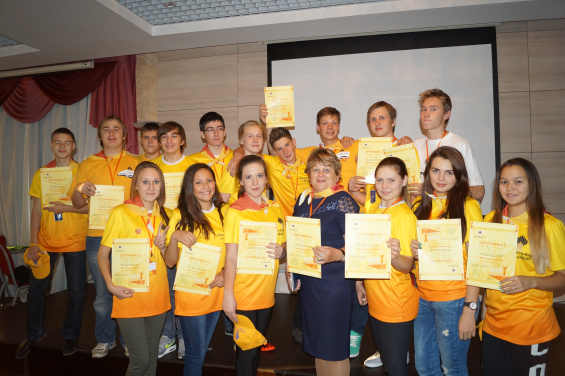 С целью создания равных условий для выпускников 9-х классов городских и сельских школ по выбору направления обучения на старшей ступени общего образования детям из сельских населенных пунктов округа, выбравшим для обучения профильный класс школ, расположенных в г. Нарьян-Маре и п. Искателей, предоставляется возможность проживания в интернате школы имени А.П. Пырерки, расположенной на территории г.Нарьян-Мара.В регионе проводится работа по реализации национальной составляющей учебно-воспитательного процесса. В рамках учебных предмет технология, физическая культура, литература осуществляется ведение учебных модулей «Национальные промыслы», «Национальные виды спорта», «Литература народов Севера». В 8-х классах изучается предмет «Наш край». Родной (ненецкий) язык, как предмет изучается в 10 общеобразовательных организациях, в 3 школах ненецкий язык ведется, как кружок. Родной (коми) язык изучается факультативно в одной школе и двух детских садах. В целях проверки качества знаний, анализа преподавания родного (ненецкого) языка ежегодно проводится мониторинг качества преподавания ненецкого языка в 4 классах. Средний показатель качества знаний составил 78 %, успешность около 98 %. В школы направлены методические рекомендации в части преподавания предметов регионального содержания «Родной язык», «Родная литература». В 2015-2016 учебном году проведена работа с издательством «Просвещение» по изданию и приобретению учебников и учебных пособий  по ненецкому языку на сумму 3,13 млн. руб. Приобретено оборудование для кабинетов родного (ненецкого) языка на сумму 3,32 млн. руб. В 2016-2017 учебном году преподавание родного (ненецкого) языка велось в оборудованных кабинетах и по новым учебникам.Организация государственной итоговой аттестации в  Ненецком автономном округе в 2016/2017 учебном годуГосударственная итоговая аттестация (далее – ГИА) по образовательным программам среднего общего образования проводилась в Ненецком автономном округе в досрочный период с 23 марта 2017 года  по 14 апреля 2017 года, основной период с  29 мая 2017 года по 1 июля 2017 года.Количество участников ГИА по программам среднего общего образования в 2017 году составило 275 человек, в том числе 248 выпускников текущего года и 27 выпускников прошлых лет.  274 участника сдавали экзамены  в форме ЕГЭ, 1 участник в форме ГВЭ. Наибольшей популярностью среди экзаменов по выбору пользовались экзамены по обществознанию, истории, биологии и физике. Экзамен по обществознанию в 2017 году сдавали более половины выпускников школ (52,9%). Продолжает увеличиваться количество участников ЕГЭ по истории и биологии. Количество желающих сдавать физику осталось на  уровне прошлого года.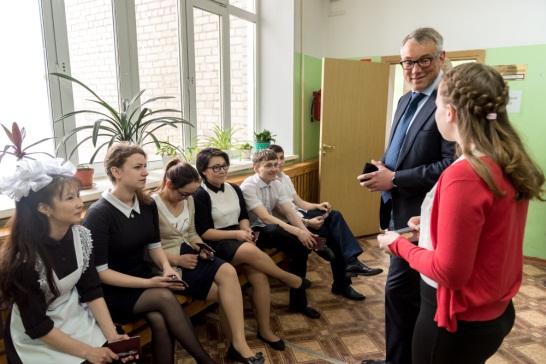 Анализ результатов ЕГЭ показал повышение среднего тестового балла по ряду учебных предметов: В целом по округу в текущем году средний балл увеличился по 6 предметам: по физике, истории, географии, иностранному языку, обществознанию и  литературе. Традиционно хорошие знания показали выпускники текущего года по русскому языку (средний балл - 68,9). Уже четвертый год все выпускники, сдающие ГИА в форме ЕГЭ, преодолевают минимальный порог. 1 человек показал 100-бальный результат. Доля высокобалльников (81 балл и выше) по русскому языку в 2017 году среди выпускников текущего года составила 26,3%, в 2016 году  27,3%. Результаты по второму обязательному предмету – математике (базовый уровень) остались без значительных изменений. Успеваемость в 2017 году составила 99,1% (в 2016 – 99,5%), средний балл в 2017 году – 4,21 против  4,3 в 2016 году.  Данный экзамен оценивается по пятибалльной шкале. 1 обучающийся, сдававший ГИА в форме ГВЭ, получил неудовлетворительные результаты по русскому языку и математике.Улучшился результат по математике профильного уровня. Доля выпускников, не преодолевших минимальный порог, снизилась с 22,0% в 2016 году до 17,5 % в 2017 году. Среди выпускников текущего года данный показатель снизился с 17,9% до 14,4%.Таблица сравнения средних баллов по русскому языку, математике базового и профильного уровнейУменьшилось количество участников ЕГЭ среди выпускников текущего года, не преодолевших минимальный порог по обществознанию, по истории, по географии, по иностранному языку.Как и в прошлый год все выпускники текущего года преодолели минимальную границу по физике, английскому языку. В 2017 году все выпускники преодолели также минимальный порог по географии и литературе. При этом произошел рост количества обучающихся, не преодолевших минимальный порог по химии (8 человек из 25) и  информатике и ИКТ (3 человека из 16).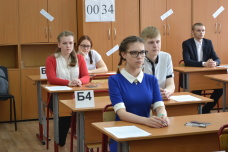 Количество участников, получивших высокие баллы (81-100) по всем предметам составило 88 человек (81 – в 2016 году, 43 - в 2015 году, 47 - в 2014 году). 29 высоких результатов получены выпускниками текущего года в СШ №1,  20  высоких результатов в СШ №4 и 14 в СШ №3. Не показали высоких результатов выпускники текущего года по литературе, химии, биологии.Количество выпускников текущего года, не набравших минимальный балл: по математике (базовый уровень) - 3 чел. (1 ГВЭ), в 2016 г. - 1 чел.; по математике (профильный уровень) – 19 человек, в 2016 г. - 20 чел.; по обществознанию - 11 чел., в 2016 г. - 13; по биологии - 9 чел., в 2016 г. - 9 чел.; по истории - 1 чел., в 2016 г. - 5 чел.; по химии - 8 чел., в 2016 г. - 2 чел.; по информатике и ИКТ - 3 человека, в 2016 году – 1 чел. Аттестат о среднем общем образовании в Ненецком автономном округе не получили три выпускника 2017 года (2 человека сдавали ГИА в форме ЕГЭ, 1 человек  в форме ГВЭ). 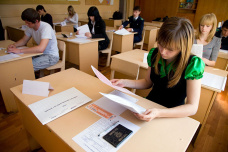 С целью развития и совершенствования процедур и технологий проведения ЕГЭ в 2017 году 54 выпускника сельских школ были доставлены в г. Нарьян-Мар для прохождения ГИА. Для выпускников и сопровождающих была предоставлена возможность проживания и питания в ГБОУ НАО «Ненецкая средняя школа им. А.П. Пырерки». Доставка и питание обучающихся осуществлялась за счет средств окружного бюджета в рамках реализации ГП НАО «Развитие образования в Ненецком автономном округе».Проведение государственной итоговой аттестации обеспечивали  руководители пунктов проведения экзаменов, технические специалисты, 69 организаторов в аудитории и 23 организатора вне аудитории в пунктах проведения экзаменов (далее — ППЭ).Контроль за проведением экзаменов в ППЭ, за обработкой экзаменационных материалов в региональном центре обработки информации осуществляли 15 членов Государственной экзаменационной комиссии.Контроль проведения ЕГЭ в аудиториях, а также проверки экзаменационных работ и работы конфликтной комиссии осуществляли общественные онлайн наблюдатели из других регионов. В ГБУ НАО «Ненецкий региональный центр развития образования» была организована деятельность регионального центра для осуществления онлайн-видеонаблюдения за соблюдением установленного порядка проведения ГИА в Ненецком автономном округе. В 2017 году продолжена работа по привлечению к общественному наблюдению представителей общественных организаций, родительской общественности. В общественном наблюдении за процедурой проведения экзаменов приняли участие 23 человека. За весь период проведения ЕГЭ не зафиксировано случаев использования средств мобильной связи, нарушения Порядка проведения ЕГЭ. 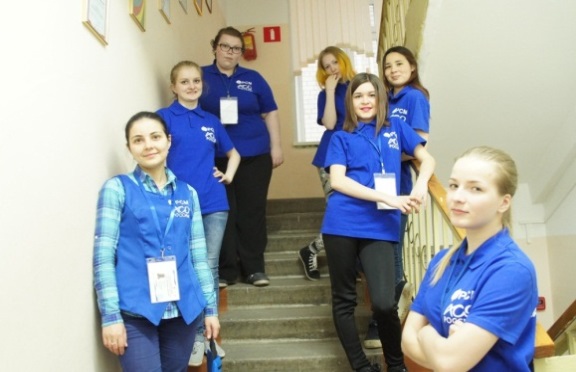 Во всех ППЭ применялась технология печати контрольно-измерительных материалов в аудиториях и сканирование экзаменационных материалов. В 2017 году в конфликтную комиссию поступило шесть апелляций о несогласии с выставленными баллами: по 1 апелляции по биологии, обществознанию и литературе, 3 по математике (профильный уровень). Четыре апелляции были отклонены: 2 по математике (профильный уровень), 1 по обществознанию, 1 по литературе. 2 апелляции были удовлетворены (биология – 1, математика (профильный уровень) – 1). Апелляция по математике (профильный уровень) удовлетворена с повышением баллов (техническая ошибка), апелляция по биологии удовлетворена с понижением результата на один балл. Апелляций по нарушению порядка при проведении государственной итоговой аттестации в конфликтную комиссию не поступало.Государственную итоговую аттестацию в форме основного государственного экзамена (ОГЭ) в Ненецком автономном округе сдавали по математике и русскому языку -  462 человека (еще 1 участник будет сдавать экзамен по русскому языку в дополнительный период); в форме государственного выпускного экзамена (ГВЭ) математику сдавали  91 человек, русский язык 90 человек. По результатам ГИА основного периода не получили аттестаты 42 выпускника (1человек по уважительной причине не сдавал экзамен).Участники ГИА-9 Ненецкого автономного округа прошли испытания по 11 предметам. Обязательные предметы: русский язык, математика. Предметы по выбору: физика, химия, информатика и ИКТ, биология, английский язык, обществознание, литература, география и история. В 2017 году сохранено такое же количество пунктов проведения экзамена, как и в 2016 году. Всего было создано 20 ППЭ, из них в г. Нарьян-Маре - 3, в труднодоступных и отдаленных местностях - 17. За весь период проведения ГИА В Ненецком автономном округе не зафиксировано случаев использования средств мобильной связи, нарушения Порядка проведения ЕГЭ. Государственная итоговая аттестация обучающихся, освоивших основные общеобразовательные программы основного общего и среднего общего образования, в 2017 г. проведена на хорошем организационном и технологическом уровне, в условиях открытости и честности, в спокойной доброжелательной обстановке. Поддержка одаренных детей и талантливой молодежиОдним из приоритетных направлений в регионе является работа по поиску, поддержке и сопровождению одаренных детей и талантливой молодежи. В 2016/2017 учебном году продолжена реализация регионального плана по исполнению Комплекса мер по реализации Концепции общенациональной системы выявления и развития молодых талантов в Ненецком автономном округе. В целях реализации данного направления в регионе разработаны, утверждены и реализуются целевые программы и планы мероприятий, которые включают в себя:совершенствование нормативно - правовой базы;развитие новых форм и методов, совершенствование проведения олимпиад и интеллектуальных конкурсных мероприятий;сопровождение одаренных детей и талантливой молодежи.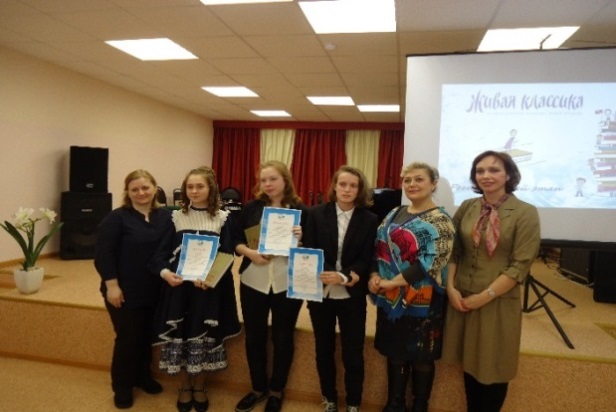 В регионе создана единая система интеллектуальных и творческих состязаний, способствующая выявлению и сопровождению одаренных учащихся и студентов:организация участия во всероссийских и международных мероприятиях: Всероссийская олимпиада школьников (в 2017 году 5 победителей регионального этапа приняли участие в заключительном этапе олимпиады);Всероссийский конкурс юных чтецов «Живая классика» (в 2017 году победители регионального этапа (трое обучающихся школ округа) приняли участие в заключительном этапе конкурса, который состоялся на базе ВДЦ «Артек»);Российский национальный юниорский водный конкурс (победитель регионального этапа конкурса представляла Ненецкий автономный округ на заключительном этапе конкурса в Москве);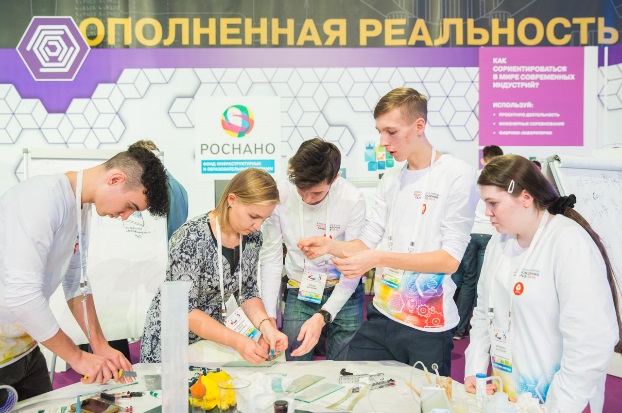 Всероссийская олимпиада профессионального мастерства обучающихся по пяти специальностям и двум профессиям среднего профессионального образования;IV Всероссийский форум «Будущие интеллектуальные лидеры России» (обучающаяся 11 класса ГБОУ НАО «Средняя школа № 4» приняла участие в Форуме).В рамках государственной программы НАО «Развитие образования в Ненецком автономном округе» организованы выезды 9 одаренных детей на заключительные этапы межрегиональных и всероссийских конкурсных мероприятий.организация и проведение региональных конкурсных мероприятий, по результатам которых присуждается премия Президента Российской Федерации по поддержке талантливой молодежи: 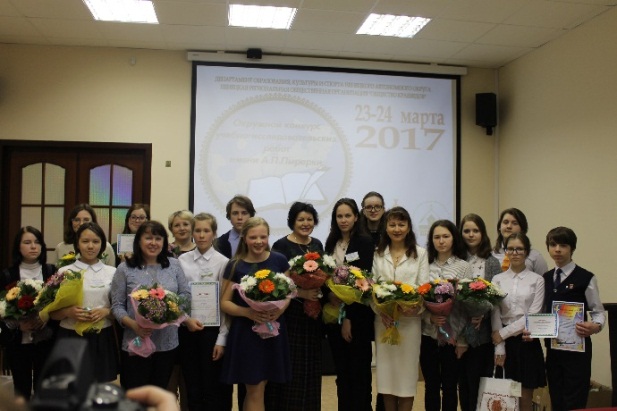 окружная олимпиада по краеведению (в 2017 г. приняло участие 187 человек из школ округа); конкурс учебно-исследовательских работ имени А.П. Пырерки (в 2017 г. абсолютным победителем стала обучающаяся 7 класса средней школы поселка Красное).организация участия в межрегиональных конкурсных мероприятиях:Межрегиональная олимпиада по краеведению и родным языкам совместно с Ямало-Ненецким автономным округом (двое обучающихся из школ округа приняли участие в заключительном этапе олимпиады в г. Салехарде);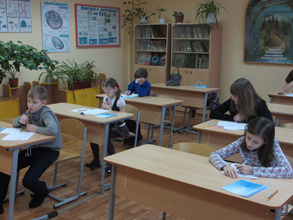 Межрегиональный конкурс «Ученик года» в г. Ульяновск; Окружной конкурс сочинений, посвященный Дню принятия Декларации о государственном суверенитете Российской Федерации (День России) (Полномочный представитель Президента Российской Федерации в Северо-Западном федеральном округе Николай Цуканов в торжественной обстановке вручил выпускникам 11 классов дипломы победителей окружного этапа конкурса сочинений на тему «Я – гражданин России». Награду из рук полпреда получил выпускник школы № 2 города Нарьян-Мара Александр Сесей);региональный Чемпионат «Молодые профессионалы» (WorldSkills Russia) НАО (18 конкурсантов, 600 чел. – участников).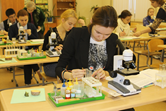 организация и проведение региональных олимпиад и конкурсных мероприятий: фестиваль «Одаренные дети Арктики»;олимпиада по родному (ненецкому) языку (количество участников олимпиады в 2016-2017 учебном году составило 232 человека);олимпиада по математике и русскому языку для обучающихся, освоивших образовательные программы начального общего образования (в 2017 году участие приняло более 500 выпускников начальной школы);региональная олимпиада по общеобразовательным предметам среди обучающихся профессиональных образовательных организаций;региональный конкурс учебно-исследовательских проектов и творческих работ учащихся «Ломоносовский турнир» (17 чел);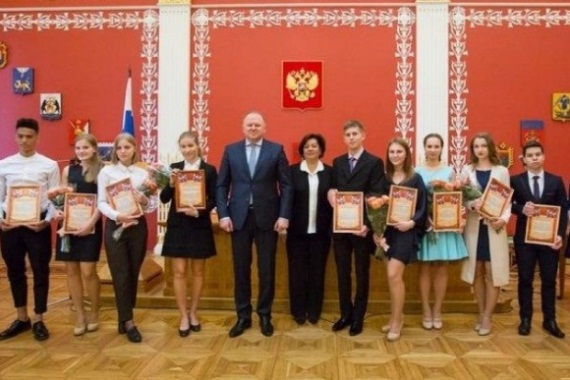 региональная пользовательская олимпиада по информатике для обучающихся 7-8 классов «КомпАС» (38 чел);региональный конкурс по информатике для обучающихся 5-6 классов «Информашка» (39 чел);квест (игра по станциям) «Космический рейс» для обучающихся 7-11 классов (48 чел); конкурс рисунков «Космос моими глазами» для обучающихся 1-7 классов в рамках проекта «Человек. Земля. Космос» (141 чел);региональный конкурс технического творчества среди детей и юношества «Левша» (10 чел.);региональный конкурс художественного творчества «Юный иллюстратор», посвященный 85-летию П.А. Явтысого, ненецкого поэта, прозаика, художника, общественного деятеля (45 чел.).Наибольшей популярностью среди обучающихся школ округа пользуется всероссийская олимпиада школьников. В 2016-2017 учебном году участие приняло 71% обучающихся от общей численности обучающихся 4-11 классов.Региональный этап всероссийской олимпиады в регионе проводится по 20 предметам и носит системный характер.Количество участников, победителей и призеров регионального этапа Всероссийской олимпиады школьников.В 2017 году Олимпиада в сельских отдаленных школах проводилась под видеонаблюдением.В округе создана система поощрения одаренных и талантливых детей и подростков:182 отличника учебы получили по итогам года окружную стипендию;организовано поощрение одаренных и талантливых детей и подростков путевками во всероссийские детские центры «Артек», «Орленок», «Океан», «Смена», «Сириус», в которых в 2017 г. отдохнут 136 школьников Ненецкого автономного округа;организовано поощрение лиц, проявивших выдающиеся способности, специальными денежными поощрениями (по итогам окончания 2016-2017 учебного года представлены к премии 14 выпускников общеобразовательных организаций округа завершили освоение образовательных программ среднего общего образования на «отлично» по всем предметам и успешно прошедших государственную итоговую аттестацию, а также 3 выпускника, сдавшие ЕГЭ на 100 баллов (русский язык); ежегодно для одаренных детей и подростков проводится Губернаторская новогодняя елка;традиционно 8 лучших школьников в качестве поощрения посетили Всероссийскую кремлевскую елку;Распоряжением Департамента от 20.03.2017 № 229-р (в редакции распоряжения Департамента от 12.05.2017 № 446 - р) утвержден перечень ресурсных площадок по актуальным и перспективным направлениям развития и поддержки одаренных детей на базе общеобразовательных организаций Ненецкого автономного округа:Методическое сопровождение деятельности ресурсных площадок осуществляет государственное бюджетное учреждение Ненецкого автономного округа «Ненецкий региональный центр развития образования».На протяжении учебного года НРЦРО осуществляет:методическое сопровождение организации работы с одаренными детьми в образовательных организациях;информационное обеспечение, в том числе через сайт учреждения;ведение электронного банка данных «Одаренные дети НАО»; организация и проведение мастер-класс, открытых уроков, семинаров, работы методических объединений педагогов. Эффектами реализации направления стало: совершенствование системы поиска и поддержки талантливых детей через организацию мероприятий различной направленности;расширение перечня мероприятий, внедрение новых форм и технологий по поиску и поддержке и сопровождению одаренных детей; повышение интереса у обучающихся к интеллектуальным состязаниям, увеличение числа участников олимпиад, конкурсов;создание региональной базы данных «Одаренные дети»;совершенствование поддержки педагогов, работающих с одаренными детьми;совершенствование финансовой поддержки мероприятий, организуемых для талантливых детей;повышение мотивации учащихся и педагогов к участию в мероприятиях различного уровня;укрепление связей с федеральными институтами;улучшение материальной базы для работы с одаренными детьми.Общее образование детей с ограниченными возможностями здоровьяВ Ненецком автономном округе созданы необходимые условия для получения общего образования. В 2016/2017 учебном году в общеобразовательных организациях по программам общего образования обучались 6243 человека.Проводится комплекс мероприятий по созданию безбарьерной среды для детей-инвалидов, детей с ограниченными возможностями здоровья (далее – ОВЗ) посредством предоставления различных форм обучения, воспитания и социальной адаптации, обеспечения прав детей с ограниченными возможностями и детей-инвалидов на выбор учреждений, формированию по потребности коррекционных классов в общеобразовательных учреждениях, своевременной и качественной подготовке образовательных учреждений к новому учебному году, создание условий во всех общеобразовательных организациях.В 2016/2017 году в 20 общеобразовательных организациях обучалось 700 детей с ОВЗ, из них 238 детей обучаются в обычных классах дневных общеобразовательных учреждений, 393 - в специальных классах с обучением по адаптированным общеобразовательным программам. Из 100 детей-инвалидов, обучающихся в общеобразовательных учреждениях, 53 учатся в обычных классах, 12 человек – в специальных классах с обучением по адаптированным общеобразовательным программам, В округе функционирует специальная (коррекционная) школа для обучающихся с умственной отсталостью, в которой в 2016/2017 учебном году обучалось 95 человек, из них 35 детей – инвалидов.В прошедшем учебном году на индивидуальном обучении находилось 30 обучающихся.На базе НРЦРО функционирует методическое объединение учителей (далее МО), работающих с детьми с ОВЗ и детьми-инвалидами. Работа методического объединения проводилась в соответствии с планом работы на учебный год. В процессе планирования заседаний МО учитывались индивидуальные планы профессионального самообразования и аттестации специалистов. Большое внимание уделяется сопровождению и оказанию практической помощи специалистам образовательных организаций НАО в период подготовки к аттестации, прогнозированию, планированию и организации повышения квалификации и профессиональной переподготовки, оказанию педагогам информационно-методической помощи.За первое полугодие 2017 года проведено 5 заседаний методических объединений по вопросам воспитания и обучения детей с ОВЗ.Сотрудники регионального центра психолого-педагогической, медицинской и социальной помощи «ДАР» (далее – Центр «ДАР») осуществляют тьюторское сопровождение педагогических работников образовательных организаций по вопросам реализации индивидуальной программы реабилитации ребенка-инвалида в части получения детьми-инвалидами образования в обычных образовательных учреждениях. С 1 сентября 2016 года вступили в силу ФГОС НОО ОВЗ и ФГОС УО. В двух общеобразовательных организациях округа открыты 2 первых класса, где обучаются дети с ограниченными возможностями здоровья по адаптированной основной общеобразовательной программе начального общего образования 7.2 (для детей с задержкой психического развития) В 8 школах округа обучаются первоклассники в рамках инклюзии по программе 7.1 (для детей с задержкой психического развития). Для обучения детей с интеллектуальными нарушениями в округе имеется государственное казенное общеобразовательное учреждение Ненецкого автономного округа «Ненецкая специальная (коррекционная) школа-интернат». С 01.09.2016 в ГКОУ НАО «Специальная коррекционная школа-интернат» принято в первый класс 9 школьников, которые обучаются согласно ФГОС обучающихся с умственной отсталостью. Все обучающиеся обеспечены учебниками и учебно-методическими пособиями. Частично произведена замена учебников и приобретены новые учебники согласно федеральному перечню учебников в рамках финансирования.Согласно «дорожной карте» по введению ФГОС ОВЗ образовательные организации продолжают мероприятия по повышению квалификации педагогических работников. По состоянию на 01.07.2017 с учетом предыдущих периодов 80 % от общей численности педагогических работников, работающих с детьми с ограниченными возможностями здоровья, повысили квалификацию. ГБУ НАО «НРЦРО» разработана «дорожная карта» по повышению уровня профессиональной компетенции педагогических работников государственных образовательных организаций НАО в период с 2017-2018 гг.С целью обобщения и распространения передового опыта по инклюзивному обучению и воспитанию обучающихся и воспитанников, оказания методической помощи администрации и педагогическим работникам образовательных организаций округа по инклюзивному образованию в округе созданы ресурсные площадки на базе 6 образовательных организаций: ГБДОУ НАО ««Детский сад «Ромашка», ГБДОУ НАО «Детский сад «Семицветик», ГБОУ НАО «Средняя школа п. Искателей», ГБОУ НАО «Ненецкая средняя школа имени А.П. Пырерки», ГКОУ НАО «Ненецкая специальная (коррекционная) школа-интернат», ГБОУ НАО «Средняя школа № 5». Координатором деятельности ресурсных площадок является ГБУ НАО «Ненецкий региональный центр развития образования» (центр психолого-педагогической, медицинской и социальной помощи «ДАР»). Ресурсные площадки осуществляют свою деятельность в соответствии с положением, утвержденным распоряжением Департамента образования, культуры и спорта НАО от 21.10.2016 № 963/1-р.С целью определения потребностей образовательных организаций НАО для решения задач сопровождения инклюзивного образования в апреле-мае 2017 года проведен мониторинг ресурсных площадок в области инклюзивного образования. Объектами мониторинга выступили такие параметры как, доступность среды, материальные и кадровые ресурсы, готовность специалистов к работе с различными категориями детей с ограниченными возможностями здоровья и т. п. Мониторинг включал анкету самообследования деятельности ресурсной площадки инклюзивного образования. В мониторинге приняли участие 57 педагогов, реализующих адаптированные образовательные программы для детей с ОВЗ, детей-инвалидов. Результаты мониторинга будут озвучены на ежегодной Августовской конференции педагогических работников в сентябре 2017 года.В рамках деятельности ресурсных площадок по инклюзивному образованию за первое полугодие 2017 года для педагогов образовательных организаций НАО был проведен ряд мероприятий в форме консультаций, семинаров, семинаров-практикумов, открытых уроков.Организация питания, сохранение и укрепление здоровья школьниковС января 2017 года в общеобразовательных организациях и организациях среднего профессионального образования питание обучающихся организуется за счет средств родителей (законных представителей), а также за счет средств окружного бюджета, выделенных образовательной организацией на указанные цели. Постановлением администрации Ненецкого автономного округа № 401-п от 21.12.2016 года утверждено положение об организации питания обучающихся в государственных организациях Ненецкого автономного округа, осуществляющих образовательную деятельность (далее – Положение).Для обучающихся предусматривается горячее питание, а также реализация (свободная продажа) готовых блюд и буфетной продукции. Согласно Положению, бесплатным питанием за счет средств окружного бюджета обеспечиваются:- дети с ограниченными возможностями здоровья (в том числе дети-инвалиды);- дети-сироты и оставшиеся без попечения родителей;- дети из семей, среднедушевой доход которых не должен превышать однократной величины прожиточного минимума, установленной в НАО в расчете на душу населения. Это относится как к школьникам, так и к студентам-очникам профессиональных образовательных организаций. - обучающиеся, проживающие в образовательных организациях, имеющих интернат.Дети-сироты, находящиеся под опекой и сироты-студенты очных отделений (в возрасте от 18 до 23 лет), а также дети из малообеспеченных семей имеют право на одноразовое питание. Двухразовое питание получают дети с ограниченными возможностями здоровья и дети-инвалиды. Сироты, проживающие в интернатах, а также студенты-очники Ненецкого профессионального училища, обучающиеся за счет округа и проживающие в общежитии, бесплатно питаются пять раз в день. Также пятиразовое горячее питание предусматривается и для школьников, проживающих в интернатах.Остальным учащимся питание предоставляется на условиях частичной родительской платы - 50% от стоимости. Питание в день в городской местности составляет 97 рублей, в поселениях - 107. Таким образом, плата за питание в месяц в среднем для родителей составляет 970 рублей и 1070 рублей соответственно.В 2017 году на питание студентов и школьников в бюджете округа планируется более 223 млн рублей, из них 173 млн - на продукты питания, 50 млн - на содержание столовых. В связи с новой системой организации питания в образовательных организациях округа, Департаментом проведен мониторинг о количестве обучающихся питающихся по категориям. В результате мониторинга выявлено следующее:- 33% обучающихся питаются за счет средств бюджета, - 40 % - путем со финансирования, - 27 % - питаются самостоятельно (приносят обед в ланч-боксах или ходят домой, в основном в сельской местности).  В целях реализации мер по повышению эффективности системы контроля качества, предоставляемого обучающимся школы питания в образовательных организациях созданы комиссии по общественному контролю, в которые включены педагоги школы, члены родительской общественности, обучающиеся старших классов.  Локальными нормативными актами учреждений утверждены положения о работе вышеуказанных комиссий, где отражены задачи, основные направления деятельности, периодичность поверок за организацией питания. Во всех образовательных организациях ведется просветительская работа среди обучающихся и их родителей по вопросам рационального питания и повышению культуры   питания. Данная работа поводится путем размещения информации на официальных сайтах учреждений (положения об организации питания, примерное десятидневное меню и др. документы). Используются возможности социальных сетей (беседы: родители – классный руководитель). На уроках природоведения, биологии, классных часах ребята узнают о рациональном питании, о режиме дня, о здоровом питании, о сервировке стола, о культуре поведения за столом, о вкусной и полезной пище. На родительских собраниях также освещается данная тема. На стендах размещается информация о здоровой и полезной пище, режиме питания, пользе воды и т.д.В некоторых школах реализуется Программа курса по формированию культуры здорового питания обучающихся «Здоровое питание», целью которой является создание в школе условий для организации и совершенствования качественного, сбалансированного и доступного питания учащихся.В целях изучения мнения обучающихся и их родителей по организации питания в школах проводилось анкетирование «Школьное питание глазами учеников и родителей». Изучив общественное мнение, можно сделать вывод, что в целом родители и учащиеся удовлетворены качеством и организацией питания в школе. Анализ охвата горячим питанием показывает, что совместная работа педагогического коллектива, родителей, работников школьных столовых дает положительный результат – увеличилось количество детей, охваченных горячим питанием по сравнения с январем 2017 года (в январе самостоятельно питались 34 % обучающихся, в апреле – 27 %).  Вопросы работы школ по улучшению питания учащихся, внедрение новых форм обслуживания с учетом интересов детей и их родителей рассматриваются на совещаниях при директоре, совещаниях классных руководителей, классных часах и родительских собраниях. С целью содействия формированию здоровьесберегающего пространства, внедрению здоровьесберегающих технологий в образовательный процесс, сбора и систематизации ресурсов образовательного назначения по вопросам сохранения здоровья, здорового образа жизни и здоровьесберегающей педагогики в образовательных учреждениях на базе 2х учреждений созданы ресурсные площадки по данному направлению (ГБОУ НАО ««Средняя школа № 3», ГБОУ НАО «Средняя школа п. Красное»).Среднее профессиональное образованиеСтруктура сети профессиональных образовательных организацийНа территории Ненецкого автономного округа свою деятельность осуществляют 3 профессиональные образовательные организации (ПОО). В 1 из них ведётся подготовка квалифицированных рабочих, служащих (ГБПОУ НАО «Ненецкое профессиональное училище»), в 2 – осуществляется подготовка специалистов среднего звена (ГБПОУ НАО «Нарьян-Марский социально-гуманитарный колледж имени И.П.Выучейского», ГБПОУ НАО «Ненецкий аграрно-экономический техникум имени В.Г. Волкова»).Образовательная деятельность осуществляется на основании полученных лицензий и свидетельств о государственной аккредитации. В 2016-2017 учебном году в ПОО осуществлялась подготовка                                        по 10 профессиям и 19 специальностям среднего профессионального образования.Приоритетным направлением в подготовке квалифицированных кадров                  в ПОО остаётся обеспечение специалистами ведущих отраслей экономики Ненецкого автономного округа (образование, сфера обслуживания и общественного питания, промышленное производство, строительство, транспорт).Контингент обучающихся в 2016-2017 учебном году составил 1 128 человек,                    в том числе по программам подготовки квалифицированных рабочих, служащих – 295 человек (26,1 % от общей численности обучающихся), по программам подготовки специалистов среднего звена – 833 человека (73,9 % от общей численности обучающихся). Обучающихся очной формы обучения – 947 человек (83,9 %), заочной – 181 человек (16,1 %). Обучающихся за счёт бюджетных средств – 902 человека (80 %).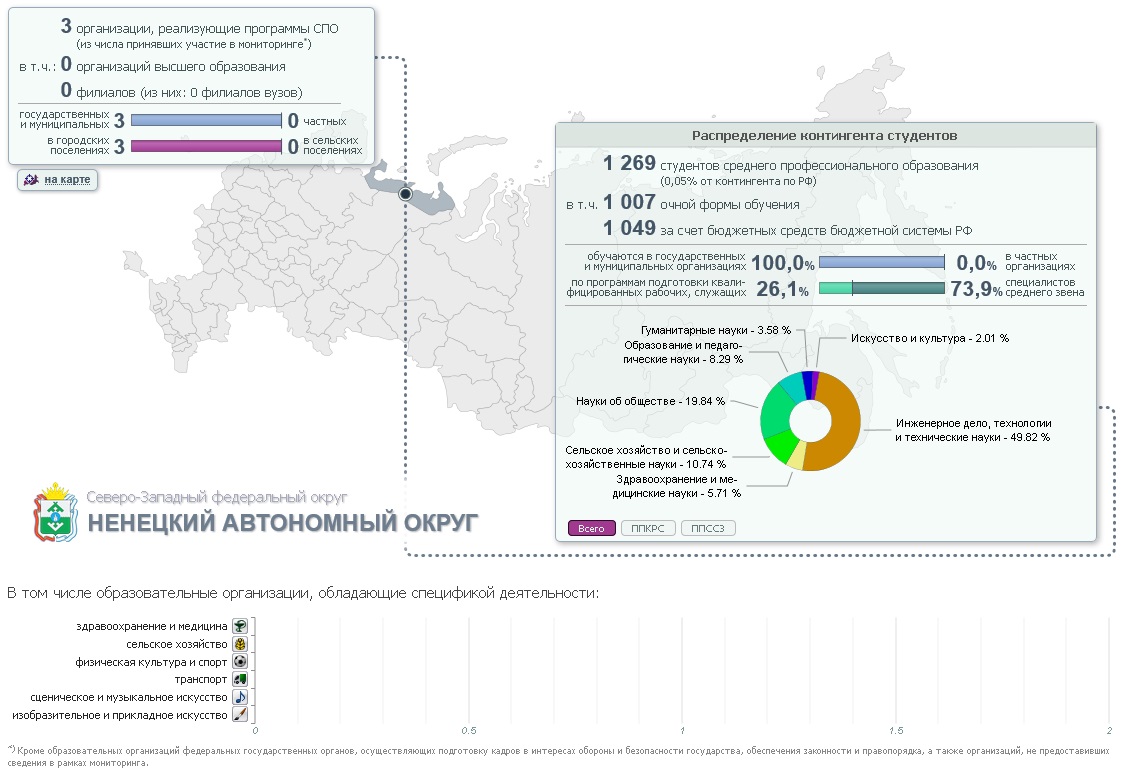 В 2017 году по образовательным программам среднего профессионального образования завершили обучение 288 человек, в том числе по программам подготовки квалифицированных рабочих (служащих) - 96 человек, по программам подготовки специалистов среднего звена - 192 человека.На базе ПОО реализуются дополнительные профессиональные программы                      и образовательные программы профессионального обучения для взрослого населения, в том числе высвобождаемых работников предприятий и организаций                     по договорам с юридическими и физическими лицами. В целях обеспечения информационной открытости ПОО обновляются официальные сайты учреждений (www.nmsgc.org, www.naotex.ru, www.profuchnao.ru), на сайтах размещены отчёты о результатах самообследования ПОО за 2016-2017 учебный год.Содержание и качество подготовки обучающихсяПодготовка специалистов в ПОО ведётся по учебным планам в соответствии                    с федеральными государственными образовательными стандартами среднего профессионального образования (ФГОС СПО). Образовательный процесс включает теоретическое обучение, учебную и производственную практику, воспитательную, научно-исследовательскую работу и регламентируется ФГОС СПО, учебными планами, графиками учебного процесса, расписанием учебных занятий, планами практик, воспитательной и научно-методической работы. В ПОО разработаны локальные нормативные акты, регламентирующие образовательную деятельность.В ПОО ведётся подготовка, в том числе, по профессиям и специальностям, обозначенным в приказе Министерства труда и социальной защиты Российской Федерации от 02.11.2015 № 831 «Об утверждении списка 50 наиболее востребованных на рынке труда, новых и перспективных профессий, требующих среднего профессионального образования» (ТОП-50) (автомеханик, парикмахер, повар-кондитер, плиточник-облицовщик, электромонтажник, техник-программист      и др.).В декабре 2016 года утверждены новые федеральные государственные образовательные стандарты среднего профессионального образования по ТОП-50 (далее – ФГОС СПО            ТОП-50).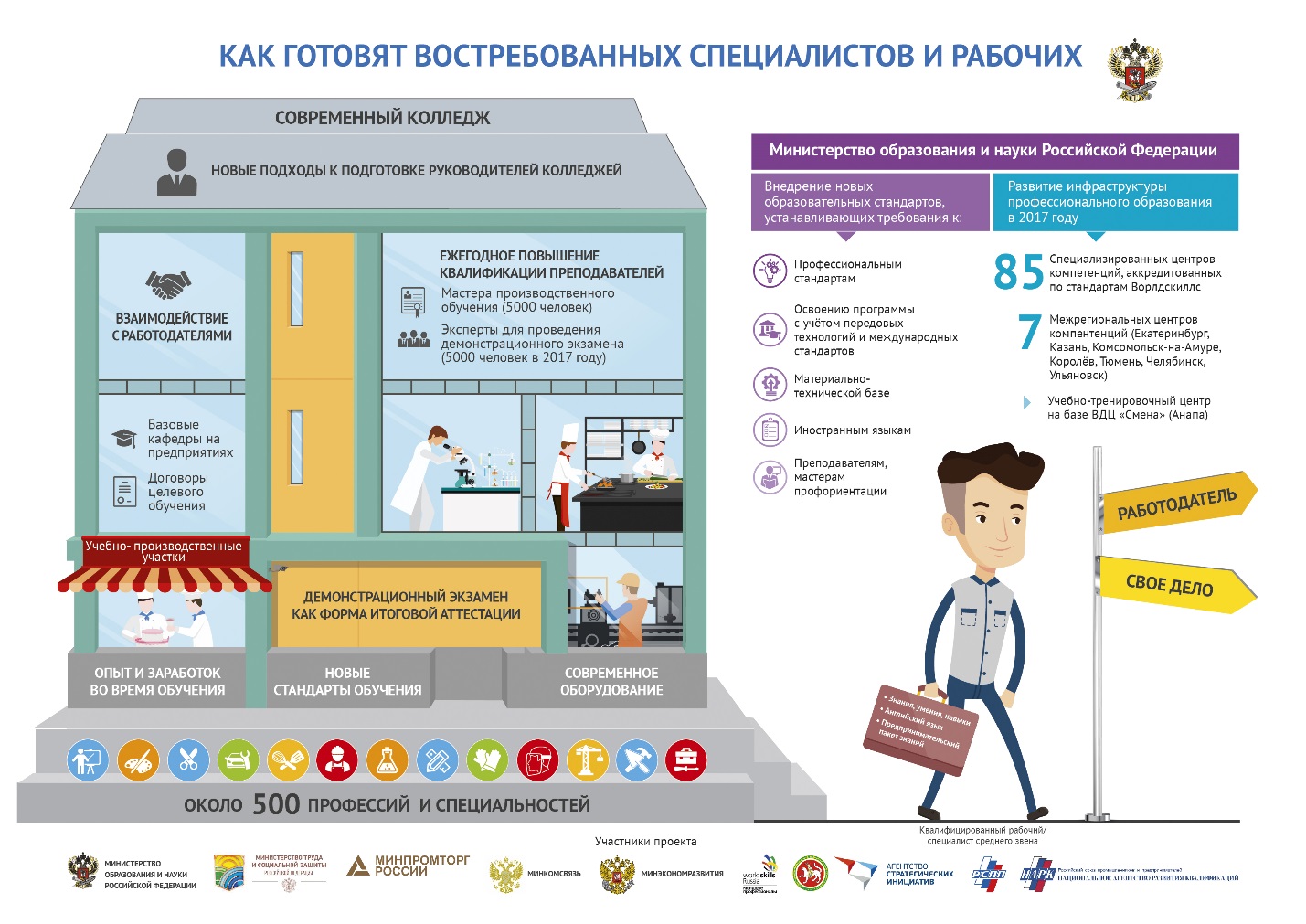 В 2017 году 2 ПОО получены лицензии на право осуществления образовательной деятельности по новым ФГОС СПО ТОП-50, обучение по данным направлениям подготовки начнётся с сентября 2017 года:Приказом Департамента от 11.04.2017 № 19 утверждён Перечень перспективных и востребованных на рынке труда НАО профессий и специальностей, требующих среднего профессионального образования (ТОП-РЕГИОН). В Перечень входят 18 профессий                                          и специальностей (сестринское дело, повар-кондитер, сварщик, оленевод-механизатор, оператор нефтяных и газовых скважин, мастер по ремонту                               и обслуживанию автомобилей и др.).22 июня 2017 года внесены изменения в закон НАО «Об образовании                                      в Ненецком автономном округе», касающиеся частичного освобождения обучающихся от платы за услуги по договору об оказании платных образовательных услуг, оказываемых при реализации образовательных программ среднего профессионального образования по направлениям подготовки, входящим в ТОП-РЕГИОН (софинансирование).Информация о перечне специальностей, профессий, получаемых в ПОО                              в 2016-2017 учебном году:Итоги успеваемости обучающихсяГосударственная итоговая аттестацияДипломы с отличием получили 16 выпускников:- ГБПОУ НАО «Нарьян-Марский социально-гуманитарный колледж имени И.П.Выучейского» - 9 человек;- ГБПОУ НАО «Ненецкий аграрно-экономический техникум имени В.Г.Волкова» - 7 человек.28 обучающимся ГБПОУ НАО «Ненецкое профессиональное училище» присвоен повышенный разряд по профессии.Кадровое обеспечение Общая численность штатных преподавателей и мастеров производственного обучения в ПОО составляет 67 человек, в том числе 53 преподавателя                                       и 14 мастеров производственного обучения: Распределение штатных преподавателей и мастеров производственного обучения по возрастным категориям представлено на рисунке: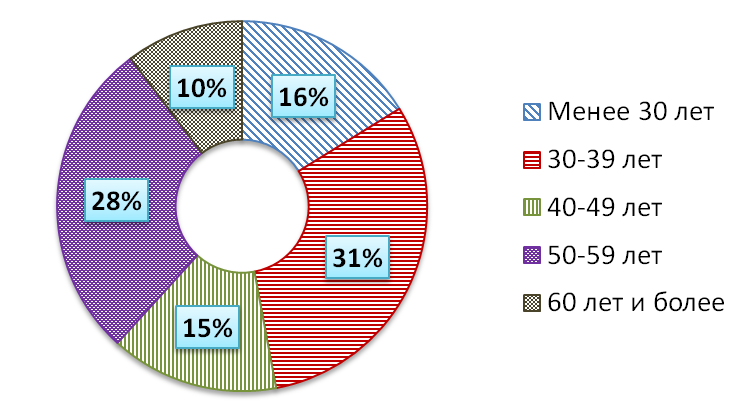 Возрастной составДоля преподавателей и мастеров производственного обучения возрастной категории моложе 40 лет в НАО составляет 47,1% (значение данного показателя                      по России составляет – 33,5%).Распределение по педагогическому стажу работыВ 2016-2017 учебном году 2 преподавателя ПОО прошли обучение                                        по программе повышения квалификации в Академии Ворлдскиллс Россия (компетенция «Поварское дело»). До конца 2017 года обучение в Академии пройдут ещё 5 человек («Ремонт и обслуживание легковых автомобилей», «Лабораторный химический анализ», «Поварское дело», «Сварочные технологии», «Сетевое и системное администрирование»).В номинации «Преподаватель года» регионального конкурса педагогического мастерства «Профессионал года – 2017» приняли участие                           4 преподавателя ПОО. От ГБПОУ НАО «Ненецкое профессиональное училище», как и в 2016 году, участников заявлено не было:Научно-методическая деятельностьВ ПОО работает 1 кандидат наук (ГБПОУ НАО «Ненецкое профессиональное училище»), в аспирантуре обучаются 4 педагогических работника (ГБПОУ НАО «Нарьян-Марский социально-гуманитарный колледж имени И.П. Выучейского» - 1, ГБПОУ НАО «Ненецкий аграрно-экономический техникум имени                                      В.Г. Волкова» - 3).В 2 ПОО созданы и активно работают студенческие научные общества, основные направления деятельности которых:- привлечение студенческой молодёжи в науку на самых ранних этапах обучения;- формирование мотивации к исследовательской работе, привитие обучающимся навыков самостоятельной научно-исследовательской деятельности;- организация и проведение региональных научных конференций, семинаров, круглых столов;- обеспечение обучающихся информацией о планируемых всероссийских, региональных семинарах, конференциях, конкурсах и др.С целью распространения опыта на базе ПОО проводятся научно-практические конференции, в ходе работы которых рассматриваются актуальные вопросы развития профессионального образования, организации и проведения производственной практики обучающихся, вопросы, касающиеся дуального обучения и др. В феврале 2017 года на базе ГБПОУ НАО «Ненецкий аграрно-экономический техникум имени В.Г. Волкова» прошла Межрегиональная научно-практическая конференция «Наука. Профессиональное образование. Производство». В рамках конференции состоялось пленарное заседание, работало 7 секций (мониторинг экономических процессов, секция истории, краеведения и права, гуманитарных дисциплин, экологических дисциплин, секция педагогики и психологии, здоровьесберегающие технологии и общественное питание, секция естественнонаучных дисциплин). На секциях было представлено 87 докладов. Участниками конференции стали педагогические работники образовательных организаций, обучающиеся ПОО, представители органов государственной власти и местного самоуправления, работники предприятий и учреждений, сотрудники научных учреждений. 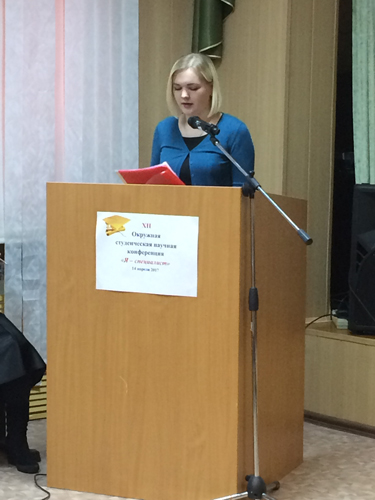 14 апреля 2017 года в ГБПОУ НАО «Нарьян-Марский социально-гуманитарный колледж имени И.П.Выучейского» состоялась XII окружная студенческая научная конференция «Я-специалист». Основная цель мероприятия - стимулирование самостоятельной научно-исследовательской работы студентов, поиск и поддержка талантливой молодёжи, повышение профессионального уровня подготовки молодых специалистов. Участниками конференции стали 57 обучающихся ПОО, которые представили исследования и проекты по 8 направлениям (информационно-техническое, экономическое, литература и искусство, история и краеведение, социология, биология, медицина и здоровый образ жизни, культура языка и речи, методика преподавания, педагогика и психология).На 2017-2018 учебный год запланировано проведение следующих мероприятий:В 2016-2017 учебном году в ПОО была организована работа по следующим единым методическим темам:- «Современные формы контроля компетентностного роста студентов                             как средство повышения качества профессионального образования» (ГБПОУ НАО «Нарьян-Марский социально-гуманитарный колледж имени И.П.Выучейского»);- «Система оценивания общих и профессиональных компетенций обучающихся и развитие механизмов контроля качества подготовки специалистов» (ГБПОУ НАО «Ненецкий аграрно-экономический техникум имени В.Г. Волкова»); - «Формирование общих и профессиональных компетенций обучающихся путём совершенствования образовательной среды училища как одно                                         из важнейших условий подготовки высококвалифицированных работников» (ГБПОУ НАО «Ненецкое профессиональное училище»). 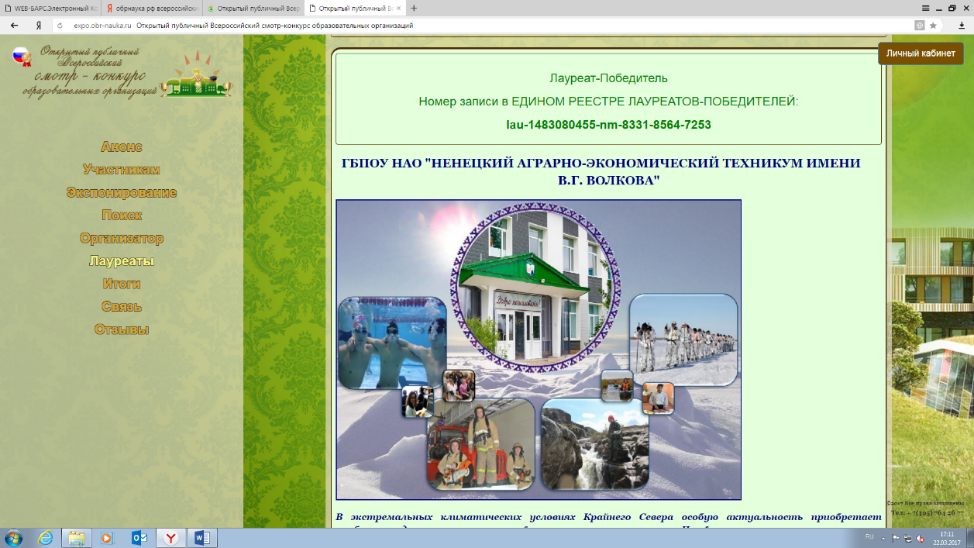 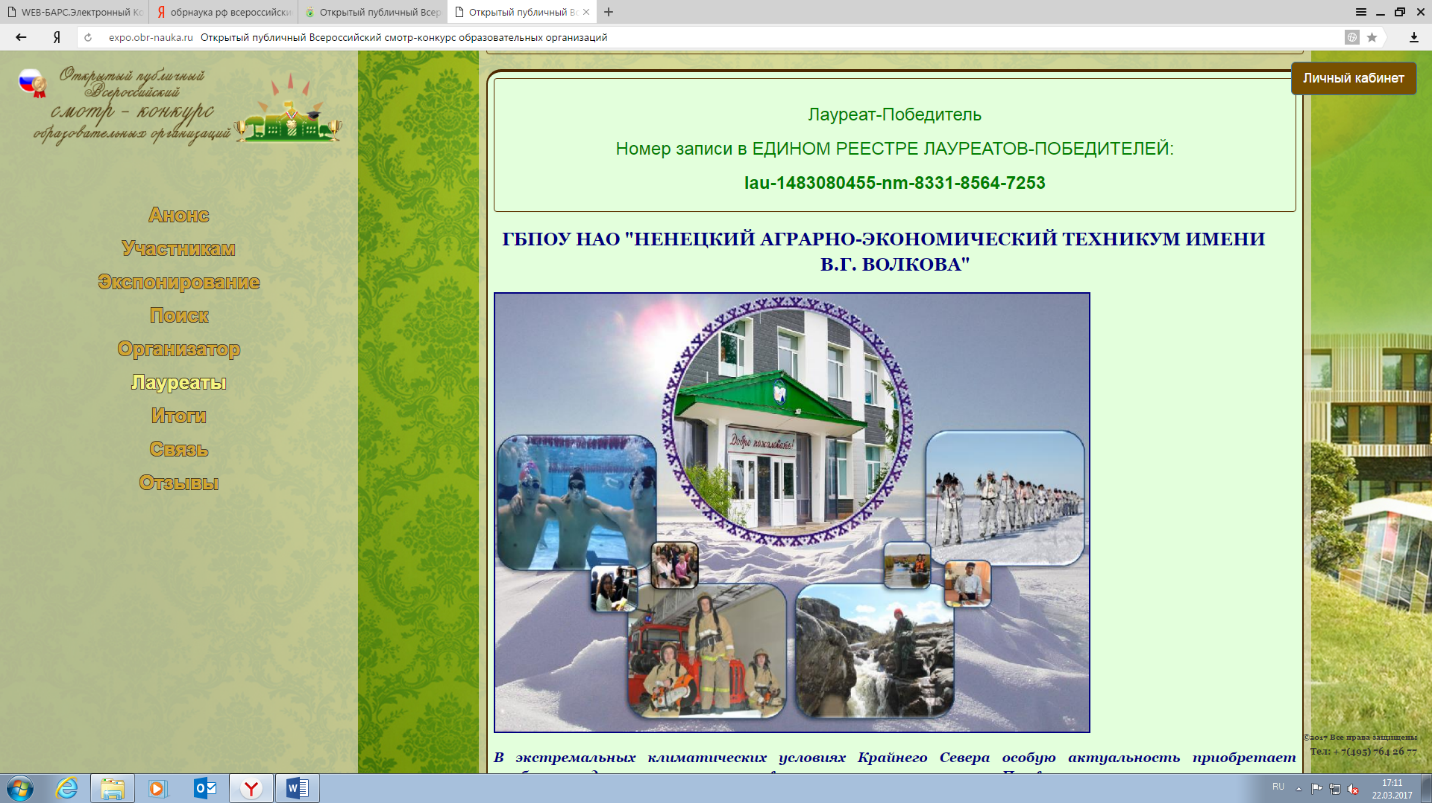 ГБПОУ НАО «Ненецкий аграрно-экономический техникум имени                                 В.Г. Волкова» - лауреат-победитель Открытого публичного Всероссийского смотра-конкурса образовательных организаций (номинация «100 лучших аккредитованных образовательных организаций среднего профессионального образования (колледжи, техникумы, училища)».Развитие олимпиадного движенияВ целях выявления и развития у обучающихся ПОО творческих способностей и интереса к научно-исследовательской деятельности, создания условий для интеллектуального развития обучающихся, повышения мотивации к изучению общеобразовательных предметов в 2016-2017 учебном году в Ненецком автономном округе во второй раз прошла региональная олимпиада                                                         по 5 общеобразовательным предметам (русский язык, литература, математика, информатика, обществознание).Олимпиада проводилась в два этапа: организатором первого этапа выступили ПОО, второго этапа (регионального) – ГБУ НАО «Ненецкий региональный центр развития образования». Число участников олимпиады, с учётом участия обучающихся по нескольким предметам, составило: в первом (внутреннем) этапе – 241 человек, во втором (региональном) этапе - 32 человека.Всего в первом (внутреннем) этапе олимпиады приняли участие 168 человек (75 % от общего количества первокурсников, принятых на базе основного общего образования, обучающихся очно), во втором (региональном) этапе – 24 человека                 (11 % от общего количества первокурсников, принятых на базе основного общего образования, обучающихся очно).По результатам олимпиады выявлены:- ГБПОУ НАО «Нарьян-Марский социально-гуманитарный колледж имени И.П. Выучейского» - 1 победитель, 6 призёров;- ГБПОУ НАО «Ненецкий аграрно-экономический техникум имени                          В.Г. Волкова» - 1 победитель, 2 призёра;- ГБПОУ НАО «Ненецкое профессиональное училище» - победителей                                и призёров нет.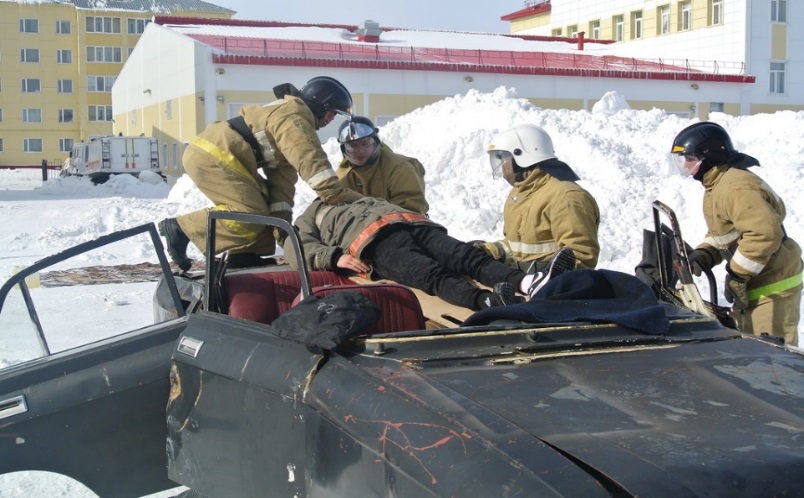 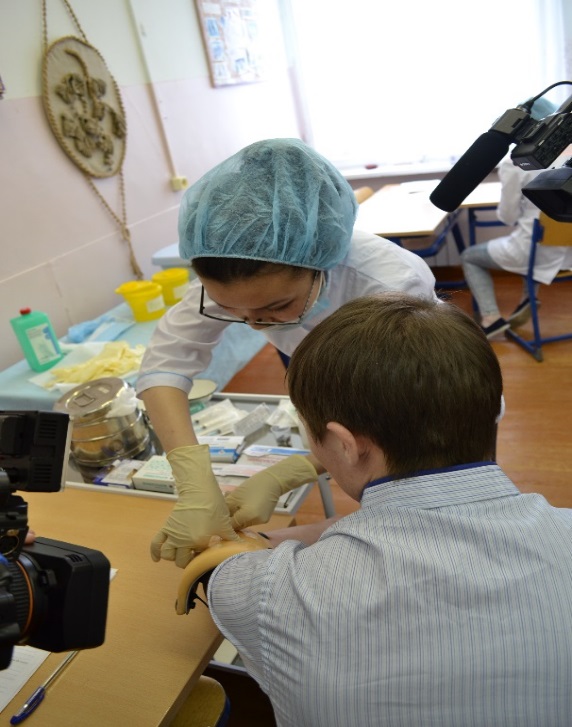 В целях выявления наиболее одарённых и талантливых обучающихся ПОО Ненецкого автономного округа, повышения качества профессиональной подготовки специалистов среднего звена, дальнейшего совершенствования                                                        их профессиональной компетентности, реализации творческого потенциала обучающихся, повышения мотивации и творческой активности педагогических работников в марте – апреле 2017 года был проведён региональный этап Всероссийской олимпиады профессионального мастерства обучающихся                                      по 5 специальностям среднего профессионального образования (20.02.04 Пожарная безопасность, 34.02.01 Сестринское дело, 36.02.01 Ветеринария, 09.02.05 Прикладная информатика (по отраслям), 20.02.02 Защита в чрезвычайных ситуациях).В качестве членов жюри были привлечены работодатели, информация была размещена на официальных сайтах ПОО, в окружных средствах массовой информации.Общее число участников олимпиады составило: на начальном этапе -                           136 человек, на региональном этапе - 18 обучающихся. По результатам выявлены                 5 победителей и 10 призёров. 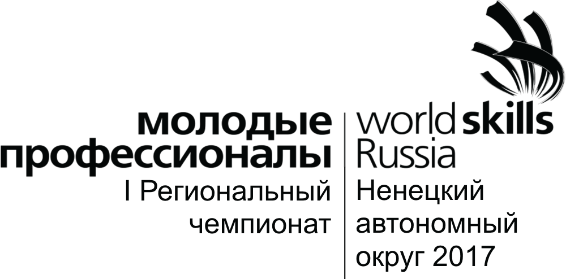 Развитие движения WORLDSKILLS RUSSIA на территории региона(WSR RUSSIA)WorldSkills – международное некоммерческое движение, целью которого является повышение престижа рабочих профессий и развитие навыков мастерства обучающихся и наставников. Основная цель движения «Молодые профессионалы» (WSR Russia) - развитие профессиональных компетенций будущих специалистов, повышение престижа высококвалифицированных кадров, демонстрация важности компетенций для экономического развития региона.В настоящее время в чемпионатном движении участвуют 84 субъекта Российской Федерации, в том числе и Ненецкий автономный округ.Региональным координационным центром движения «Молодые профессионалы» (WSR Russia) в Ненецком автономном округе определён ГБУ НАО «Ненецкий региональный центр развития образования», 24 октября 2016 года заключён договор ассоциированного партнёрства (членства) с Союзом «Молодые профессионалы (WSR Russia)».С 27 февраля по 3 марта 2017 года впервые прошёл I Региональный чемпионат «Молодые профессионалы» (WSR Russia) (далее – Чемпионат), основная цель которого - повышение качества профессионального образования, популяризация профессий и специальностей среднего профессионального образования, развитие движения «Молодые профессионалы» (WSR Russia) на территории округа. Чемпионат проходил по 2 компетенциям: «Поварское дело», «Дошкольное воспитание»:В рамках Чемпионата прошло заседание круглого стола «О приоритетных направлениях развития профессионального образования в Ненецком автономном округе. Подготовка кадров, соответствующих требованиям работодателей», профориентационная игра «Teach me How: «Почувствуй себя предпринимателем»,                  в целях профориентации обучающиеся общеобразовательных учреждений посетили площадки Чемпионата.В марте 2017 года представители округа приняли участие в отборочных соревнованиях финала V Национального чемпионата «Молодые профессионалы» (WSR Russia) (Республика Саха (Якутия)): Сядей Евгения Сергеевна, компатриот Поздеева Галина Николаевна (ГБПОУ НАО «Нарьян-Марский социально-гуманитарный колледж имени И.П. Выучейского»), Найда Александр Михайлович, компатриот Абрамов Владимир Витальевич (ГБПОУ НАО «Ненецкий аграрно-экономический техникум имени В.Г. Волкова»). Результаты участия: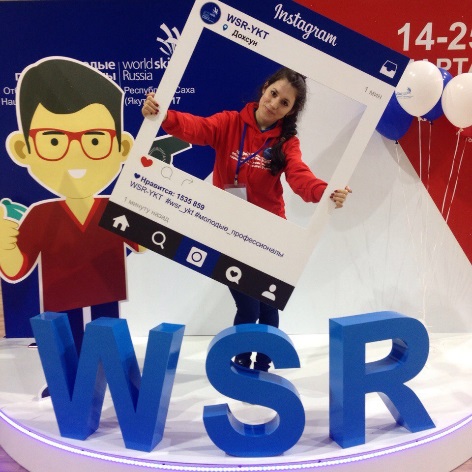 В связи с отсутствием опыта участия обучающихся ПОО и их наставников                     в чемпионатах, недостаточно высоким уровнем подготовки участников, в Финал V Национального чемпионата «Молодые профессионалы» (WSR Russia) представители региона не вышли. В деловой программе мероприятия участвовал руководитель Регионального координационного центра Союза «Молодые профессионалы (WSR Russia)» в Ненецком автономном округе.В 2018 году перечень компетенций регионального чемпионата «Молодые профессионалы» (WSR Russia) будет расширен, чемпионат будет проходить, в том числе, по перспективным и востребованным на рынке труда НАО профессиям (специальностям), требующим среднего профессионального образования (ТОП-РЕГИОН).II Региональный чемпионат «Молодые профессионалы» (WSR Russia) пройдёт в период с 26 февраля по 2 марта 2018 года.Трудоустройство выпускниковВ 2016-2017 учебном году продолжили работу Центры (службы) содействия трудоустройству выпускников, созданные в каждой ПОО, были организованы встречи обучающихся с потенциальными работодателями: Прокуратурой НАО, Управлением Федеральной службы по надзору природопользования по НАО, ТПП «ЛУКОЙЛ-Севернефтегаз», ООО «Ависта Сервис», ГБДОУ НАО «ЦРР-детский сад «Радуга», ГБУ НАО «Дошкольный детский дом «Оленёнок», ГБДОУ НАО «ЦРР-ДС «Семицветик», ГБОУ ДО НАО «Детская школа искусств», ГУП НАО «Ненецкая компания электросвязи», ООО «Красный город», КУ НАО «НИАЦ», ГБУЗ НАО «Ненецкая окружная больница», ГБУЗ НАО «Окртубдиспансер», ГБУЗ НАО «Ненецкая окружная стоматологическая поликлиника», ОАО «Мясопродукты», ООО «Азимут», ГБУ СОН НАО «Комплексный центр социального обслуживания» и др.В течение 2016-2017 учебного года осуществлялось взаимодействие ПОО с КУ НАО «Центр занятости населения», специалистами учреждения было проведено 5 учебных занятий для выпускников по адаптации на рынке труда, организованы встречи с потенциальными работодателями.В рамках реализации мероприятий Подпрограммы 1 «Активная политика занятости и социальная поддержка безработных граждан на 2016-2020 годы» государственной программы НАО «Содействие занятости населения НАО                                 на 2016-2020 годы», утверждённой постановлением Администрации НАО                               от 17.11.2015 № 365-п, КУ НАО «Центр занятости населения»: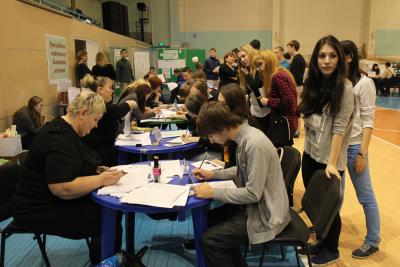 - 20 выпускников получили государственную услугу «Профессиональная ориентация безработных граждан»;- 16 выпускников получили государственную услугу «Социальная адаптация безработных граждан»;- 16 выпускников получили государственную услугу «Психологическая поддержка безработных граждан». Выпускники ПОО принимали участие в Ярмарках вакансий учебных                                и рабочих мест. В мероприятиях были задействованы следующие работодатели:- ноябрь 2016 года: УМВД России по НАО, Военный комиссариат НАО, ГУ МЧС России по НАО, ОАО «Нарьян-Марский ОАО», Аппарат Администрации НАО и др.;- март 2017 года: КУ НАО «Поисково-спасательная служба», УМВД России                по НАО, Военный комиссариат НАО, ГУ МЧС России по НАО, ТПП «Лукойл-Севернефтегаз» ООО «Лукойл-Коми-Сервис», ООО «Луком-А-Север», ООО «Ависта-Сервис», ГБУЗ НАО «Ненецкая окружная больница» и др.;- май 2017 года: КУ НАО «НИАЦ», индивидуальные предприниматели, Аппарат Администрации НАО, КУ НАО «МФЦ», Нарьян-Марское Горпо, ООО «Ависта-Сервис», ООО «Версо-М» и др.По результатам мониторинга предварительного определения выпускников очного отделения, проведённого в мае 2017 года, выявлены следующие данные: будут трудоустроены по полученной профессии (специальности) – 38 %, будут находиться в декретном отпуске или отпуске по уходу за ребёнком до 1,5 лет – 9,3 %, будут призваны в ВС РФ – 7,8 %, продолжат обучение – 6,6 %, будут трудоустроены не по профессии (специальности) – 5,5 %.Удельный вес численности выпускников очного отделения 2016 года, трудоустроившихся по полученной профессии (специальности), составляет 43 %. Взаимодействие с работодателями: социальное партнёрствоВ рамках реализации ФГОС СПО между ПОО и организациями, предприятиями Ненецкого автономного округа заключены договоры социального партнёрства, работодатели принимают участие в разработке программ (модулей), проведении итоговой государственной аттестации, регионального этапа Всероссийской олимпиады профессионального мастерства, организуются производственная практика обучающихся, практические и лабораторные занятия.Заключены 63 соглашения о сотрудничестве между работодателями и ПОО.Председателями государственных экзаменационных комиссий ПОО                             в  2017 году стали 15 представителей потенциальных работодателей (ГУП НАО «Ненецкая компания электросвязи», ГБУЗ НАО «Ненецкая окружная больница», ГБДОУ НАО «Центр развития ребёнка – детский сад «Радуга», ГБОУ НАО «СШ                    № 1»,  ОАО «Нарьян-Марский объединённый авиаотряд», ТПП «ЛУКОЙЛ-Севернефтегаз» ООО «ЛУКОЙЛ-Коми», РММ МУП «Нарьян-Марское автотранспортное предприятие», ресторан, Администрация Заполярного района                   и др.).20 декабря 2016 года состоялось расширенное совещание по подготовке кадров для ООО «Ависта Сервис». В совещании приняли участие руководители                       и преподаватели 2 ПОО (ГБПОУ НАО «Ненецкое профессиональное училище», ГБПОУ НАО «Ненецкий аграрно-экономический техникум имени В.Г. Волкова»). Разработан План мероприятий по обучению и трудоустройству жителей НАО в ООО «Ависта Сервис» на 2017 год.В рамках реализации Соглашения «О взаимодействии между Департаментом образования, культуры и спорта НАО и ООО «Лукойл-Коми» в сфере подготовки высококвалифицированных специалистов для нужд нефтегазовой промышленности» в 2017 году организована производственная практика обучающихся по профессии «Оператор по ремонту скважин» ГБПОУ НАО «Ненецкое профессиональное училище» на объектах ТПП «ЛУКОЙЛ-Севернефтегаз».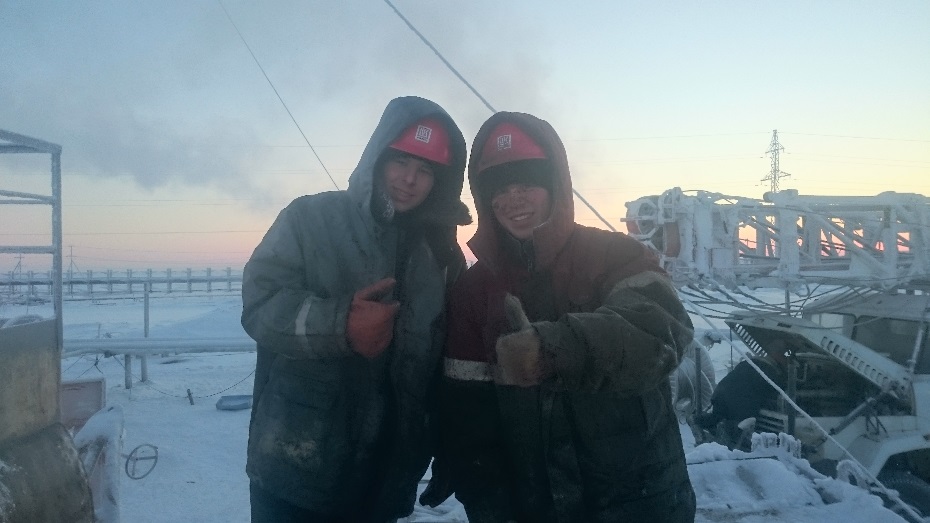 В рамках реализации Соглашения «О взаимодействии между Департаментом образования, культуры и спорта НАО, ООО «Башнефть-Полюс» и ГБПОУ НАО «Ненецкое профессиональное училище» в сфере подготовки молодых специалистов для нужд нефтегазовой промышленности» приобретено оборудование для лаборатории сварочных работ ГБПОУ НАО «Ненецкое профессиональное училище»: станок с ЧПУ воздушно-плазменной резки металла,   5 масок сварщика «Хамелеон», аппарат плазменной резки, источник плазменной резки, сварочный инвертор, компрессор.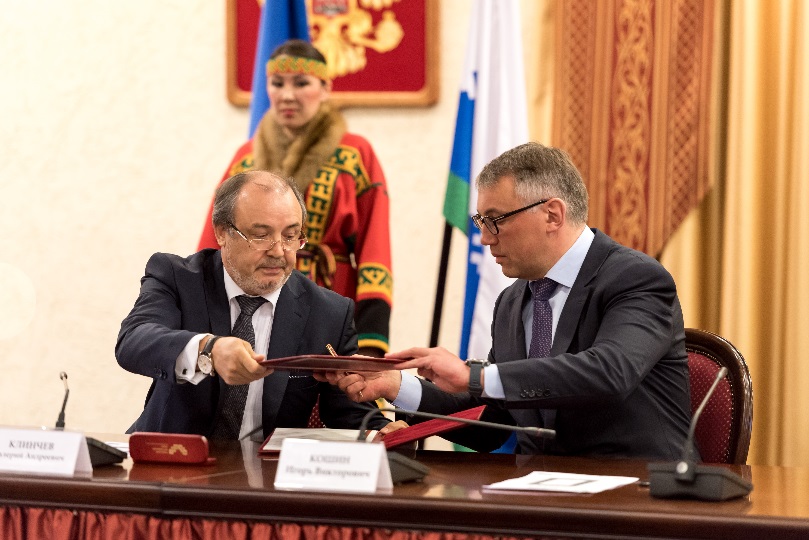 В рамках соглашений об участии недропользователей в социально-экономическом развитии Ненецкого автономного округа ООО «Совместная Компания «РУСВЬЕТПЕТРО» выделено 70 миллионов рублей на развитие инфраструктуры ПОО. По поручению губернатора НАО разработан План мероприятий                                     по взаимодействию с организациями-недропользователями по вопросу подготовки, переподготовки и повышения квалификации кадров для нужд нефтегазодобывающей промышленности НАО.Многофункциональный центр прикладных квалификацийВ 2016-2017 учебном году продолжил функционировать многофункциональный центр прикладных квалификаций (далее – МФЦПК), созданный на базе ГБПОУ НАО «Ненецкое профессиональное училище». Руководитель МФЦПК – Кожина О.В.                         Основные направления деятельности МФЦПК - обеспечение потребности регионального рынка труда в квалифицированных кадрах по направлениям подготовки рабочих профессий путём реализации краткосрочных программ профессионального обучения. В 2016-2017 учебном году были разработаны программы профессионального обучения по направлениям: подготовка водителей внедорожных мототранспортных средств категории А I, А II, операторов технологических установок, трактористов-машинистов категории «B», «C», «D», «E», поваров, пекарей, продавцов продовольственных товаров, парикмахеров и др. В разрезе по сферам деятельности, программы распределены следующим образом: нефтяная промышленность - 1, строительство – 1, сфера услуг – 4, транспорт – 8, должности служащих – 1, рабочие профессии – 3.Было продолжено сотрудничество с КУ НАО «Центр занятости населения»,                 в летний период организовано обучение 45 безработных граждан по следующим программам профессиональной подготовки: делопроизводитель, повар, пекарь, продавец продовольственных товаров, машинист автогрейдера, водитель погрузчика, слесарь-сантехник.На базе МФЦПК организуется обучение для лиц с ограниченными возможностями здоровья, в том числе выпускников ГКОУ НАО «Ненецкая СКШИ» (2016-2017 учебный год – повар, 2017-2018 учебный год – облицовщик-плиточник).По обращению Департамента здравоохранения, труда и социальной защиты населения НАО в 2017 году было организовано обучение работников ГБУ НАО «Детский дом» (повар).С полным возмещением затрат в 2016-2017 учебном году на базе центра проходили обучение 294 человека. В 2017-2018 учебном году предполагается рассмотреть вариант обучения по программам профессиональной подготовки с частичным применением дистанционных технологий, что будет актуально для жителей отдалённых населённых пунктов.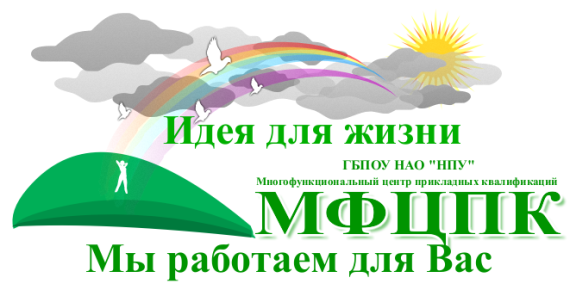 Воспитательная работаВ 2016-2017 учебном году проводилась многопрофильная воспитательная                                         и организационная работа с обучающимися ПОО. За прошедший учебный год студенты приняли участие в более 500 мероприятий различной направленности.Во всех ПОО классными руководителями совместно с мастерами производственного обучения, преподавателями проводились собрания групп, классные часы, составлялись планы индивидуально-профилактической работы с обучающимися «группы риска», работали Советы по профилактике. В течение года продолжило развиваться студенческое самоуправление. Органы студенческого самоуправления активно действуют в каждом ПОО. Формы работы, развивающие общую активность обучающихся:В общежитиях ПОО также работают Советы общежитий, которые совместно с воспитателями организуют активную жизнь студентов. В 2016-2017 учебном году в общежитиях ПОО проживало 334 обучающихся:Военно-патриотические клубы созданы и активно функционируют в каждом ПОО, обучающиеся принимают участие в военно-спортивных играх, акциях, мероприятиях гражданско-патриотической направленности.ГБПОУ НАО «Ненецкий аграрно-экономический техникум имени                              В.Г. Волкова» - военно-патриотический клуб «Белый медведь» (руководитель клуба – Терентьев В.А.). В 2016-2017 учебном году участники клуба участвовали                                   в лыжном марш-броске, посвящённому памяти оленно-лыжных батальонов, участников Великой Отечественной войны 1941-1945 годов, по маршруту: Нарьян-Мар – Лабожское – Коткино – Нижняя Пёша – Снопа – Ома – Вижас – Несь – Семжа – Мезень – Рикасиха – Архангельск.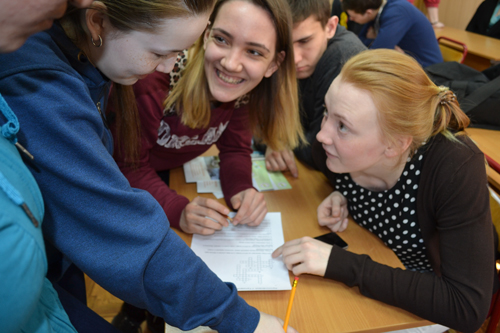 ГБПОУ НАО «Нарьян-Марский социально-гуманитарный колледж имени И.П. Выучейского» - спортивный клуб «Медведи Арктики» (руководитель клуба – Барахматов В.Ф.). В 2016-2017 учебном году участники клуба совершили лыжный переход: Нарьян-Мар – Тельвиска-Устье (26 человек), приняли участие в военно-патриотическом конкурсе «Будь готов к защите Отечества» (30 человек), Спартакиаде допризывной молодёжи (10 человек), Всероссийской акции «Студенческий десант» (6 человек), лыжных соревнованиях «Лыжня России» (27 человек).ГБПОУ НАО «Ненецкое профессиональное училище» - военно-патриотический клуб «Северные волки» (руководитель клуба – Перекопай А.Н.).                     В 2016-2017 учебном году участники клуба приняли участие в общероссийской акции «Студенческий десант», военно-спортивной игре «Я, Россия, готовлюсь тебя защищать!», военно-патриотической игре «Салют», городском молодёжном историческом квесте «Дальневосточная Победа» (первое место), военно-спортивной игре «Лазертак», акции «Вахта памяти» и др.2016-2017 учебном году в ПОО функционировали кружки и спортивные секции:В ПОО созданы и работают клубы по интересам: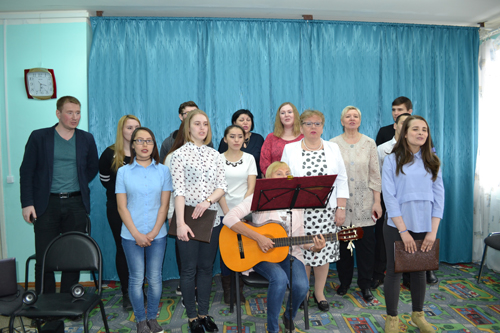 - ГБПОУ НАО «Нарьян-Марский социально-гуманитарный колледж имени И.П. Выучейского» - клуб молодого избирателя «Мой выбор» (15 человек), клуб «Экос» (18 человек), клуб любителей английского языка (11 человек), волонтёрский отряд «Кто, если не мы?» (53 человека), хоровой кружок (30 человек), пресс – центр (38 человек);- ГБПОУ НАО «Ненецкий аграрно-экономический техникум имени В.Г. Волкова» - клуб молодого избирателя (15 человек), «Азбука жизни» (19 человек), Литературная гостиная (16 человек), «Подросток» (15 человек), «Лидер» (18 человек) и др. Свою деятельность осуществляет народный студенческий театр «Улыбка»; 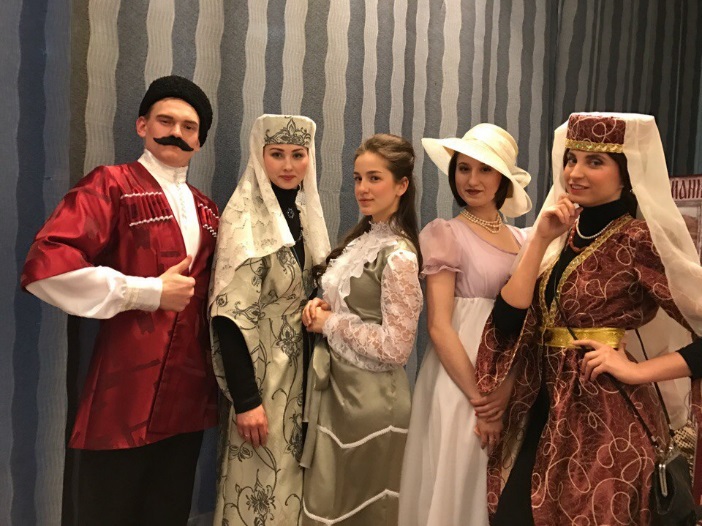 - ГБПОУ НАО «Ненецкое профессиональное училище» - Агитбригада «Мы вместе» (15 человек), «Круг общения» (7 человек), фитнес клуб (10 человек).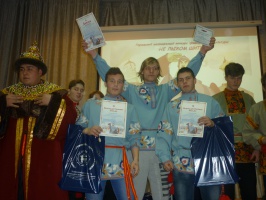 В целях определения лучшей ПОО по организации физкультурно-спортивной работы среди студентов, обобщения и распространения передового опыта физкультурно-спортивной работы, в 2017 году прошёл региональный этап открытого публичного Всероссийского смотра-конкурса ПОО на лучшую организацию физкультурно-спортивной работы среди студентов                                                                в 2016-2017 учебном году. Победитель конкурса – ГБПОУ НАО «Нарьян-Марский социально-гуманитарный колледж имени И.П. Выучейского».Большая индивидуальная работа в ПОО проводится с обучающимися, имеющими статус детей-сирот или детей, оставшихся без попечения родителей                                       (на конец 2016-2017 учебного года – 62 человека). Обучающиеся активно привлекаются к участию в работе кружков и секций, деятельность по подготовке                     и проведению различных мероприятий. Со стороны классных руководителей, социальных педагогов осуществляется контроль за посещением и успеваемостью обучающихся данной категории, проводятся профилактические беседы. Оказывается социально-правовая помощь, социально-психологическая поддержка.Дополнительное образованиеСтратегические ориентиры развития дополнительного образования определены в Концепции развития дополнительного образования детей, утвержденной Распоряжением Правительства РФ от 4 сентября 2014 года № 1726-р. Приоритетные направления модернизации ДОД: 1. Обеспечение доступности дополнительных общеобразовательных программ. 2. Расширение спектра дополнительных общеобразовательных программ.3. Развитие системы управления качеством реализации дополнительных общеобразовательных программ.4. Развитие кадрового потенциала системы дополнительного образования детей.5. Совершенствование финансово-экономических механизмов развития дополнительного образования.6. Расширение участия негосударственного сектора в оказании услуг дополнительного образования, внедрение механизмов государственно- частного партнерства.7. Модернизация инфраструктуры дополнительного образования детей.Механизмом реализации Концепции развития дополнительного образования в регионе является План мероприятий на 2016-2020 годы по реализации в Ненецком автономном округе Концепции развития дополнительного образования детей, утвержденный распоряжением ДОК и С     от 21 января 2016 г. № 23-р.В НАО сложилась развитая система дополнительного образования детей, представленная государственными организациями дополнительного образования, учреждениями культуры, общеобразовательными школами.В городе и п. Искателей услуги дополнительного образования преимущественно предоставляются учреждениями дополнительного образования, в сельской местности дополнительное образование реализуется силами общеобразовательных учреждений, учреждениями культуры.По состоянию на август 2017 года возможность получения дополнительного образования обеспечивают 4 государственных организаций дополнительного образования, а также в центрах детского творчества ГБОУ НАО «СШ № 3», ГБОУ НАО «СШ п. Искателей», ГБОУ НАО «СШ им. А.П. Пырерки», в которых занимаются 4920 детей по 6 направленностям.В большей степени услугами дополнительного образования пользуются подростки в возрасте от 10 до 14 лет. Дети этого возраста составляют 39 % от общего количества детей, что, несомненно, является позитивным фактором, так как занятость подростков данного возраста в учреждениях дополнительного образования детей сокращает пространство для девиаций. С 1 января 2017 года вступило в действие постановление Администрации Ненецкого автономного округа № 396-п 16.12.2016 г. в котором регламентирован размер, порядок и условия частичного освобождения обучающихся в государственных бюджетных учреждениях дополнительного образования Ненецкого автономного округа от платы за услуги по договору об оказании платных услуг, а также порядок и условия возмещения государственным организациям дополнительного образования Ненецкого автономного округа недополученных доходов в связи с оказанием платных образовательных услуг.В связи с этим, в государственные задания организациям дополнительного образования на 2017 год введены наиболее приоритетные направленности (предпрофессиональная, военно-патриотическая, социально-педагогическая, техническая, туристко-краеведческая, естественно-научная, национальные виды спорта, лыжная подготовка, шахматы, пулевая стрельба, полиатлон, теннис и т.д.) и перераспределены объемы.На условиях софинансирования услуг дополнительного образования 80 процентов финансовых обязательств берет на себе округ, оставшиеся 20 процентов доплачивают родители. Родительская плата за один кружок, секцию, либо студию составляет от 750 рублей до 3277 рублей в месяц.Финансирование учреждений дополнительного образования во I, II кварталах 2017 года произведено в полном объеме в соответствии с заявленным количеством договоров, заключенных с родителями  в соответствии с распоряжением «О предоставлении субсидии отдельным государственным бюджетным образовательным организациям, подведомственным Департаменту образования, культуры и спорта Ненецкого автономного округа, в соответствии с расчетом потребности в предоставлении субсидии на 2017 год» в соответствии с расчетом потребности в предоставлении субсидии на 2 квартал 2017 года. Процедура перевода обучения детей на условия софинансирования по договору об оказании платных образовательных услуг в целом прошла успешно, за исключением отдельных случаев нежелания родителей продолжения обучения детей на платной основе. При этом руководством учреждения с каждым таким родителем проводится индивидуальная беседа. Все возникающие вопросы оказания платных услуг, разрешаются в рамках Федерального закона от 29.12.2012 № 273-ФЗ «Об образовании в российской Федерации», постановления Правительства РФ от 15.08.2013 № 706 «Об утверждении Правил оказания платных образовательных услуг», Положений об организации платных, в том числе образовательных, услуг, изданных непосредственно учреждениями.В сельской местности, вследствие отсутствия учреждений дополнительного образования, эта работа организуется через сеть общеобразовательных учреждений, в программах развития которых имеется раздел о реализации дополнительного образования детей.В зависимости от наполняемости классов в государственных образовательных учреждениях среднего и основного образования НАО введено от 0,25 до 3 ставок по должности «педагог дополнительного образования». Проведенный анализ показывает, что в сельской местности функционируют кружки различной направленности, в которых занимается – 1300 детей, их них занимаются в двух и более кружках – 514 детей.За последнее время в сельских населенных пунктах открыты физкультурно-оздоровительные комплексы, на базе которых действуют различные секции.В общеобразовательных организациях округа в объединениях дополнительного образования занимаются более 4000 детей.В Ненецком автономном округе на базе учреждений культуры культурно-досугового типа (Дома культуры, досуговые центры, этнокультурные центры и т.п.) работает 128 клубных формирований (любительские коллективы самодеятельного творчества, кружки и клубы по интересам) для детей в возрасте до 14 лет включительно. Из них на селе – 110, в городе – 18. Общее количество детей в возрасте до 14 лет, занимающихся в этих формированиях – 1376 человек, из них на селе – 846, в городе – 530. Среди данных клубных формирований три коллектива имеют высшее звание в сфере народного творчества «Образцовый самодеятельный коллектив» (Образцовый хореографический ансамбль «Морошки», Образцовый ансамбль «Травушка», Образцовая студия «Солнечный зайчик», Образцовый хореографический коллектив «Северок»). Статистическая информация по клубным формированиям для детей в музеях и библиотеках не имеется, так как федеральная статистика в сфере культуры не требует предоставления таких данных.   На базе двух региональных музеев и ГБУК «Ненецкая центральная библиотека имени А.И. Пичкова» работают:-   музейные образовательные программы «Школа юного краеведа», «Друзья Заполярья», «Родная старина», «Моя Арктика» (для детей младшего школьного возраста), «Авка» (для детей 3-5 лет) – в Ненецком краеведческом музее;- школа юного исследователя – в музее-заповеднике «Пустозерск»;- клубы «Малышок», «Кузя», «Мастерилка» - в НЦБ имени А.И. Пичкова и филиалах на селе.Дети, занимающиеся в этих формированиях, не учтены в региональной статистике.В регионе сформирована сетевая модель дополнительного образования детей. Примерами взаимодействия является:- взаимодействие общеобразовательных организаций общего и дошкольного образования города с организациями доп.образования спортивной направленности, на базе которых проводятся уроки и занятия физической культурой, реализуются программы дополнительного образования детей; - на базе ГБУ ДО НАО «Дом детского творчества г. Нарьян-Мара» организует работу автокласса и автогородка (в соответствии с графиком) для общеобразовательных организаций;- взаимодействие с учреждениями культуры, ГБУК «Ненецкая центральная библиотека им. А.И. Пичкова», ГБУК «Ненецкий краеведческий музей», МКУ «Социально-культурный центр «Престиж» (с.Тельвиска).Таким образом обеспечение доступности дополнительного образования детей обеспечивают:- Сеть организаций дополнительного образования;- общеобразовательные организации села, города и п.Искателей;- учреждения культуры региона.С 1 января 2017 года идет реорганизация учреждений дополнительного образования путем слияния. Педагоги дополнительного образования реорганизованных учреждений продолжат работать на своих рабочих местах в настоящем формате. Таким образом, система дополнительного образования в НАО в 2017 году выглядит следующим образом 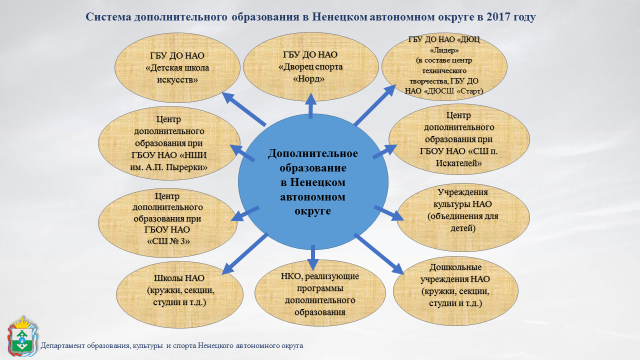 На данный момент образовательными организациями дополнительного образования округа продолжается работа по заполнению регионального сегмента единой федеральной межведомственной системы учета контингента обучающихся по дополнительным общеобразовательным программам.Работа начата в 2015 году прошла аттестация системы, обучение сотрудников.Результаты:- объективная картина охвата обучающихся дополнительным образованием, - контроль посещения детьми выбранных программ обучения, - контроль данных для расчета субвенции в части дополнительного образования. Главная особенность учреждений дополнительного образования детей состоит в том, что обеспечение личностной целостности происходит именно за счет социально-профессиональных проб, позволяющих выстроить образ будущей своей индивидуальной жизнедеятельности. В задачи учреждений дополнительного образования входит содействие в профессиональном самоопределении учащихся.Проведенный анализ показал, что обучающиеся в достаточном количестве выбирают своей профессией направление, по которым обучались в организациях дополнительного образования: спорт, архитектура, хореография, дизайн, режиссура, актерское мастерство, музыкальное искусство и т.д. Более 70 % педагогических работников организаций дополнительного образования региона составляют выпускники этих организаций. О результативности обучения детей в дополнительном образовании судят, прежде всего, по итогам их участия в конкурсах, смотрах, соревнованиях и по получению спортивных разрядов, награждению грамотами и другими знаками отличия.Значимым результатом деятельности учреждений дополнительного образования являются победы, участие обучающихся во всероссийских, международных мероприятиях.  В 2016/2017 учебном году проведено 123 межмуниципальных и окружных физкультурных и спортивных соревнований, в том числе, в сельских поселениях округа общее количество участников – 8408 чел. Рост количества участников физкультурных и спортивных мероприятий достигнут за счёт увеличения количества мероприятий в сельских поселениях, что в свою очередь стало возможно благодаря внедрению в 2016 году новой системы управления физической культурой и спортом в НАО.В 2016/2017 учебном году 185 спортсменов НАО приняли участие в 31 межрегиональных и всероссийских соревнованиях, 12 из них стали призерами соревнований. Звание Мастер спорта РФ присвоено 5 спортсменам округа.В 2016/2017 учебном году проведено более 70 мероприятий художественной и социально-педагогической направленности: региональный этап всероссийского фестиваля «УНИКУМ» - 32 участника; региональный этап конкурса «Спасибо деду за победу»- 18 участников; региональный этап Всероссийского конкурса поздравительных открыток к 80-летию Госавтоинспекции «Хранителям дорог посвящается» - 12 участников; конкурс «НАО. Слово, рисунок, фото» к 105-летию Н.С. Вылки; региональный конкурс «Музыкальный калейдоскоп»; региональный конкурс исполнителей на духовых и ударных инструментах; Региональный конкурс «В гостях у сказки» - 35 участников, Региональный конкурс «Блестящий пассаж» - 41 участник, региональный конкурс хоровых коллективов, региональный конкурс юных пианистов, региональный этап Всероссийского конкурса «Хрустальные звездочки»; региональный этап Всероссийского конкурса «Безопасное колесо».В округе создана система поощрения одаренных и талантливых детей и подростков:- организовано поощрение одаренных и талантливых детей и подростков путевками во всероссийские детские центры «Артек», «Орленок», «Океан», «Смена», «Сириус»;- ежегодно для одаренных детей и подростков проводится Губернаторская новогодняя елка;- традиционно лучшие обучающиеся в качестве поощрения посещают Всероссийскую кремлевскую елку.В Посланиях Президента РФ Федеральному Собранию РФ в 2014 и 2016 годах особо отмечается недопустимость свертывания системы организаций дополнительного образования детей.Согласно Концепции развития дополнительного образования детей, утверждённой распоряжением Правительства РФ в 2014 году, дополнительное образование становится инструментом формирования адаптивности к темпам социальных и технологических перемен, инструментом профессионального самоопределения обучающихся.Анализ показывает, что в Ненецком автономном округе достигнуты определённые результаты по созданию условий для развития и поддержки талантливых детей по направленностям: художественной, физкультурно-спортивной, социально-педагогической направленностям. Охват обучающихся по технической, естественно-научной направленностям составляет всего 3% (в организациях дополнительного образования 1,5 %, в общеобразовательных учреждениях округа – 1,5 %)Поскольку такой дисбаланс характерен и для других субъектов (около 4 %), то, протоколом президиума Совета при Президенте РФ по стратегическому развитию и приоритетным проектам от 30.11.2016 г. № 11 был утверждён паспорт приоритетного проекта «Доступное дополнительное образование для детей». Основные положения паспорта регионального проекта «Доступное дополнительное образование для детей Ненецкого автономного округа», утвержденного управляющим советом при губернаторе НАО (протокол от 04.08.2017) созвучны федеральному проекту. Основная цель - обеспечить к 2020 году охват не менее 75% детей в возрасте от 5 до 18 лет качественными дополнительными общеобразовательными программами, в том числе программами технической и естественно-научной направленностиОсновные мероприятия проекта:- создание Центра детского технического творчества на базе ГБОУ ДО НАО «ДЮЦ ЛИДЕР», где в период с 2017 по 2020 годы планируется создать кванториумы: робоквантум, IT-квантум (2017); геоквантум, аэроквантум (2018); биоквантум (2019); автоквантум (2020) Целью работы детских технопарков является создание и развитие системы современных инновационных площадок интеллектуального развития и досуга для детей и подростков. - создание модельного центра дополнительного образования Ненецкого автономного округа. Модельный центр дополнительного образования детей будет выполнять функции учебно-методического, организационного, экспертно-консультационного и социокультурного центра на базе ГБОУ ДО НАО «ДЮЦ ЛИДЕР». Специалистам Центра предстоит разрабатывать дополнительные общеобразовательные программы, ориентированные на решение реальных технологических задач в процессе проектной деятельности обучающихся. Обеспечивать методическое сопровождение педагогов, осуществляющих обучение по дополнительным общеобразовательным программам иных направлений, проведение региональных мероприятий для детей и педагогов.Центр детского технического творчества и модельный центр дополнительного образования Ненецкого автономного округа станут «ядром» всей региональной системы дополнительного образования, которая будет включать образовательные организации разных типов, в том числе профессиональные образовательные организации, организации культуры, общественные организации и организации реального сектора экономики.Срок реализации проекта: с 2017 года по 2021 год (включительно).Результатом проекта должна стать региональная система дополнительного образования детей в Ненецком автономном округе, обеспечивающая к 2020 году охват не менее 75% детей в возрасте от 5 до 18 лет качественными дополнительными общеобразовательными программами, в том числе 18 % программами технической и естественно-научной направленности на основе обновленной инфраструктуры, оборудования и средств обучения дополнительного образования детей с учетом формирования нового содержания дополнительного образования и обеспечения равного доступа к современным дополнительным общеобразовательным программам детей.Обеспечение доступа к современным и вариативным дополнительным общеобразовательным программам.Применение механизмов сетевого взаимодействия образовательных организаций, организаций профессионального образования, культуры, спорта, реального сектора экономики.Функционирование общедоступного информационного портала по дополнительному образованию, который позволит семьям выбирать программы, соответствующие требованиям и способностям ребенкаСоздан механизм учета детей, обучающихся по дополнительным общеобразовательным программамСоздана система конкурсных мероприятийПрофилактика детского дорожно-транспортного травматизмаПо информации отдела ГИБДД УМВД России по НАО в 2016 году на территории Ненецкого округа произошло 257 дорожно-транспортных происшествий по разным причинам, в том числе из-за несоответствия скорости конкретным дорожным условиям.  В результате ДТП погибло 2 человека, ранено 20, четверо детей до 18 лет получили травмы. Таким образом, проблема детского дорожно-транспортного травматизма в регионе сохраняет свою актуальность. Работа Департамента в сфере профилактики детского дорожно-транспортного травматизма проводилась в соответствии с Федеральной целевой программой «Повышение безопасности дорожного движения в 2013-2020 годах» и в рамках реализации подпрограммы 2 «Повышение безопасности дорожного движения в Ненецком автономном округе в 2014-2020 годах» государственной программы Ненецкого автономного округа «Обеспечение общественного порядка, противодействие преступности, терроризму, экстремизму и коррупции в Ненецком автономном округе», утверждённой постановлением Администрации Ненецкого автономного округа от 30.10.2013 № 378-п. 8 команд образовательных организаций (32 человека) стали участниками регионального этапа Всероссийского конкурса юных инспекторов движения «Безопасное колесо». По итогам данного этапа региональная команда юных инспекторов движения приняла участие во Всероссийском этапе конкурса в г. Ульяновске http://adm-nao.ru/press/government/10107/.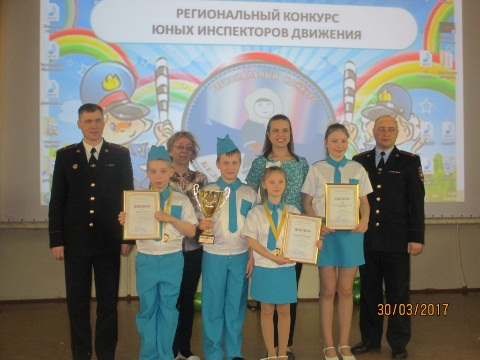 В 2017 году проведен I окружной конкурс «Безопасное колесо-2017» среди дошкольных образовательных организаций. На пришкольных тематических площадках в период с 1 по 20 июня 2017 года в рамках сетевого взаимодействия с отделом ГИБДД УМВД России по НАО проведен региональный фестиваль детского творчества «Светофор собирает друзей». Количество участников – 191 человек (8 образовательных организаций).   Подготовка педагогов к работе с отрядами ЮИД осуществляется Департаментом на базе ГБУ НАО «Ненецкий региональный центр развития образования» (далее – НРЦРО) путем организации семинаров, курсов повышения квалификации, работы методического объединения по безопасности дорожного движения. Во исполнение решений протокола выездного совещания Секретаря Совета Безопасности РФ в СЗФО от 05.07.2016 г. 20 октября 2016 г. было проведено заседание для педагогов – руководителей отрядов ЮИД на тему «Проектный метод обучения как эффективный способ формирования у детей знаний и навыков по правилам дорожного движения». 2 ноября 2016 г. проведен мастер-класс для педагогов образовательных организаций по использованию в профилактической работе мобильных автогородков, приобретенных по соглашению в рамках соглашения о взаимодействии в области социально-экономического сотрудничества между Администрацией Ненецкого автономного округа и обществом с ограниченной ответственностью «Нефтяная Компания ВОСТОК НАО».   Во 2 полугодии 2016 года (октябрь 2016 г.) педагоги образовательных организаций (7 человек) прошли дистанционное обучение на курсах повышения квалификации по обучению детей ПДД в рамках федеральной целевой программы «Повышение безопасности дорожного движения в 2013-2020 годах». 13 апреля 2017 года для педагогов образовательных организаций проведен семинар по вопросам профилактики детского ДТТ. Количество участников – 36. В семинаре приняли участие сотрудники отдела ГИБДД УМВД России по НАО.В рамках Недели безопасности в период с 26 по 30 сентября 2016 года на территории Ненецкого автономного округа были проведены различные по форме и содержанию мероприятия, направленные на профилактику детского дорожно-транспортного травматизма, на формирование у обучающихся безопасного поведения на дорогах, обучение детей и подростков знаниям правил дорожного движения.Примеры массовых мероприятий. 28 сентября 2016 года проведено 1 окружное родительское собрание, участники – представители родительских комитетов, сотрудники ГИБДД, представители органов управления образованием http://doks.adm-nao.ru/press-centr/news/12186/.30 сентября 2016 года – Ликбез на тему «Правила безопасной езды на двухколёсном транспортном средстве», участники – обучающиеся средних классов общеобразовательных школ, сотрудники ГИБДД, представители молодёжных общественных объединений: http://www.gibdd.ru/r/83/news/2725068/. 30 сентября 2016 года во всех общеобразовательных организациях проведён Единый урок безопасности, участники – педагоги, обучающиеся, сотрудники ГИБДД, сотрудники правоохранительных органов, представители родительской общественности, представители молодёжных общественных объединений. Для организации и проведения Единого урока безопасности педагоги использовали методические рекомендации к указанному мероприятию, размещённые на официальном сайте ФГАОУ ДПО «Академия повышения квалификации и профессиональной переподготовки работников образования». 3 команды от региона приняли участие в федеральном этапе Всероссийской интернет-олимпиады для школьников на знание Правил дорожного движения: http://doks.adm-nao.ru/press-centr/news/12067/.В заключительные дни «Недели безопасности» в Ненецком автономном округе прошла Всероссийская детская эстафета безопасности «Дорога – символ жизни». Проводниками информационной эстафеты в НАО стали юные инспекторы дорожного движения региона вместе с сотрудниками отделения ГИБДД: http://adm-nao.ru/press/government/12182/. В соответствии с Положением о мониторинге деятельности образовательных организаций Ненецкого автономного округа по профилактике детского дорожно-транспортного травматизма, во исполнение распоряжения Департамента образования, культуры и спорта НАО от 20 октября 2016 года №957-р, в 2016 году в 4 подведомственных образовательных организациях, в которых в течение года были зарегистрированы случаи ДТП с участием и по вине несовершеннолетнего, проведен межведомственный мониторинг.  Профилактика безнадзорности и правонарушений несовершеннолетних Деятельность по профилактике безнадзорности и правонарушений несовершеннолетних организована во исполнение федерального законодательства в сфере деятельности по профилактике безнадзорности и правонарушений несовершеннолетних, региональных нормативно-правовых актов. В период с 01 сентября по 31 октября 2016 года с целью повышения эффективности и качества деятельности подведомственных Департаменту образования, культуры и спорта Ненецкого автономного округа организаций по профилактике безнадзорности и правонарушений несовершеннолетних и в отношении несовершеннолетних проведена окружная профилактическая акция «Любить и беречь».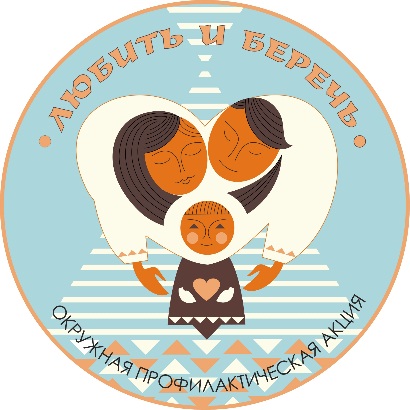 В течение 2 полугодия 2016 года, во исполнение рекомендаций Департамента государственной политики в сфере защиты прав детей Министерства образования и науки РФ, реализованы мероприятия регионального плана по реализации дополнительных мер в области психолого-педагогического сопровождения несовершеннолетних и развития системы профилактики асоциальных явлений, утвержденный распоряжением Департамента образования от 09 июня 2016 г. №608-р.         В декабре 2016 года в рамках реализации Государственной программы Ненецкого автономного округа «Обеспечение общественного порядка, противодействие преступности, терроризму, экстремизму и коррупции в Ненецком автономном округе», утвержденной постановлением Администрации Ненецкого автономного округа от 30.10.2013 №378-п, проведен традиционный межведомственный семинар по обмену опытом со специалистами по работе с семьями и подростками социального риска.Разработан Комплекс дополнительных мер, направленных на профилактику правонарушений и безнадзорности несовершеннолетних в Ненецком автономном округе и межведомственный региональный план мероприятий по профилактике, предотвращению, предупреждению суицидов и суицидальных попыток.    Организована работа по исполнению в должном порядке в части, касающейся деятельности образовательных организаций, постановления губернатора НАО от 27.11.2015 №96-пг «О межведомственном взаимодействии органов и учреждений системы профилактики безнадзорности и правонарушений несовершеннолетних на территории Ненецкого автономного округа» с изменениями, утверждёнными постановлением губернатора НАО от 02.02.2017 г. №9-пг. 14 февраля 2017 года проведено межведомственное рабочее совещание для руководителей и специалистов социально-психологических служб школ и учреждений профессионального образования по вопросу принятия мер по профилактике асоциальных явлений среди несовершеннолетних. Организована работа по информированию населения о Всероссийском номере телефона доверия. Информация актуализирована и размещена на портале Администрации НАО, на сайтах образовательных организаций и в социальных сетях Интернета.  На основании распоряжения Департамента образования, культуры и спорта НАО от 05 апреля 2017 г. №314-р «О проведении в государственных общеобразовательных организациях Ненецкого автономного округа профилактической акции «Безопасное лето» в школах проведены различные мероприятия, направленные на обеспечение безопасности, формирование навыков безопасного поведения несовершеннолетних в период летних каникул.    На базе ГБУ НАО «НРЦРО» успешно организована работа методических объединений педагогов и специалистов социально-психологических служб.  В Ненецком АО реализуется программа психолого-педагогического просвещения родителей «Семья НАО – компетентная семья». Организовано системное просвещение родителей (законных представителей) по вопросам детской психологии и педагогики. Информирование родителей осуществляется посредством размещения социальной рекламы в информационных материалах СМИ, использования Интернет коммуникаций. В 2016 году обучение прошли 93 человека, в первом полугодии 2017 года – 61 человек. 20 апреля 2017 года по сценарию, разработанному Министерством образования и науки РФ, ФГБНУ «Центр защиты прав и интересов детей», проведено окружное родительское собрание на тему «Профилактика рисков и угроз жизни детей и подростков». Участники мероприятия – 150 родителей обучающихся в возрасте 10-17 лет. Родительская общественность активно привлекается образовательными организациями к дежурству во время проведения массовых школьных мероприятий. В отчетном периоде представители органов управления образованием, образовательных организаций и родительской общественности стали участниками межведомственных профилактических рейдов «Алкоголь и подросток», «Комендантский час», «Ребенок на дороге» и др. Все учреждения образования обеспечены современными программно-техническими средствами, исключающими доступ обучающихся к ресурсам сети Интернет, несовместимыми с задачами воспитания. Во всех образовательных организациях на компьютерах, эксплуатируемых в рамках образовательного процесса, установлены контент-фильтры. В целях предупреждения нежелательного воздействия компьютера на детей и подростков в образовательных организациях разработаны и реализуются следующие меры: применяются Правила пользования сетью Интернет для обучающихся; применяются Инструкции пользователя по компьютерной безопасности; используются утвержденные списки электронных ресурсов, информации, доступ к которой обучающимся запрещен и разрешен, распространяются памятки и буклеты для педагогов и работников школы по безопасному доступу в сети Интернет, проводятся Уроки безопасной работы в сети Интернет (тематические классные часы, тематические уроки, круглые столы, викторины, конкурсы, родительские собрания, лекции от экспертов регионального уровня, организация и проведение конкурсов рисунков и плакатов; беседы и диспуты на уроках информатики, творческие конкурсы в рамках проведения Всероссийской информационной кампании против насилия и жестокости в СМИ и других средствах массовой информации и др.)С целью формирования толерантного отношения к лицам иной национальности, уважения традиций и обычаев различных народов, профилактики межнациональных и межконфессиональных конфликтов в образовательных организациях в рамках планов воспитательной работы проводятся различные мероприятия. Обучающиеся принимают активное участие в массовых мероприятиях окружного уровня: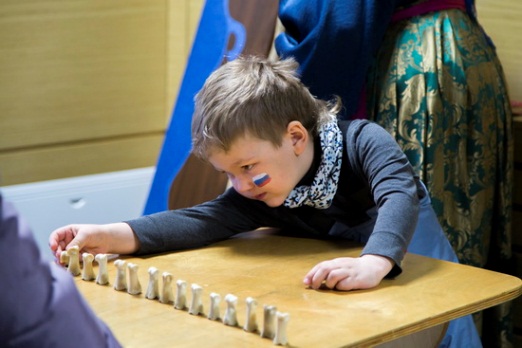 - конкурс научно-исследовательских работ им. А.П. Пырерки;- региональный этап Всероссийского конкура юных чтецов «Живая классика»;- краеведческая игра «Мой Нарьян-Мар»;- региональный конкурс «Я люблю тебя, Россия» и др. В 2016/2017 учебном году во всех общеобразовательных организациях Ненецкого автономного округа (100%) продолжается изучение школьного предмета «Основы религиозной культуры и светской этики» обучающимися 4 классов – 587 учащихся.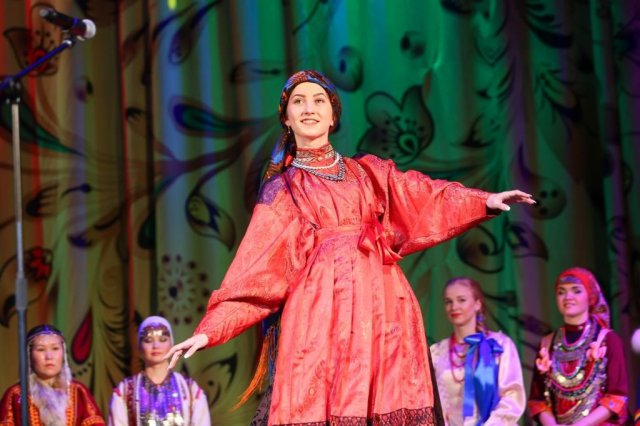 С 1 сентября 2015 года предметная область «Основы духовно-нравственной культуры народов России» (далее - предметная область ОДНКНР) введена федеральным государственным образовательным стандартом основного общего образования.В средних и основных общеобразовательных организациях округа предметная область ОДНКНР в основном включена в рабочие программы учебных предметов (краеведение, обществознание, литература, ИЗО, музыка, МХК и др.), а также реализуется через внеурочную деятельность в рамках работы национально-региональной и духовно-нравственной направленности (тематический кружок, работа школьного клуба, уроки мужества, беседы, экскурсии, общешкольные тематические мероприятия, праздники и др.) и реализуется в объёме 17 часов в год.Нормативно-правовая база по организации профилактической деятельности постоянно обновляется. В образовательные организации направлены методические рекомендации Министерства образования и науки РФ, касающиеся различных направлений профилактики.В 1 полугодии 2017 года организовано обучение специалистов социально-психологических служб, педагогов образовательных организаций, работников подведомственных учреждений:1) в двухдневном семинаре (20-21 марта 2017 года) по оказанию экстренной психологической помощи в чрезвычайных ситуациях и пожарах. Обучение проводили специалисты отдела экстренного реагирования Северо-Западного филиала Центра экстренной психологической помощи МЧС России. Количество участников – 15 человек.2) на курсах повышения квалификации (10-14 апреля 2017 года) на тему «Современные методы предотвращения суицидов, профилактика конфликтов и различных форм девиантного поведения». Обучение проводили сотрудники ФГБОУ ВО «Российский государственный гидрометеорологический университет» на основании соглашения о сотрудничестве между Департаментом и ФГБОУ ВО «РГГМУ». Количество участников – 35 человек.Профилактика зависимого поведения несовершеннолетнихВо исполнение Федерального законодательства в регионе, начиная с 2013 года, проводится социально-психологическое тестирование обучающихся. В 2016-2017 учебном году социально-психологическое тестирование обучающихся на территории региона проводилось в соответствии с методическим комплексом для выделения вероятностных предикторов возможного вовлечения школьников в потребление наркотических средств, разработанным научным коллективом МГУ им. М.В. Ломоносова, рекомендованным Министерством образования и науки РФ. В 2016-2017 учебном году, благодаря информационно-разъяснительной работе среди несовершеннолетних и их родителей, увеличился охват обучающихся процедурой социально-психологического тестирования (2015-2016 учебный год – 61.4%; 2016-2017 учебный год – 74,7%).По результатам тестирования реализуется ряд профилактических мер, в том числе в целях снижения числа детей и подростков, употребляющих табачную и алкогольную продукцию, наркотики, психотропные и другие токсические вещества. В рамках планов работы образовательных организаций и подведомственных учреждений, в тесном межведомственном взаимодействии с правоохранительными органами, представителями органов здравоохранения, членами Антинаркотической комиссии НАО и другими заинтересованными лицами, в соответствии с Планом мероприятий по созданию государственной системы профилактики немедицинского потребления наркотиков и совершенствования системы наркотической медицинской помощи и реабилитации и ресоциализации больных наркоманией в Ненецком автономном округе на 2013 -2020 годы, утверждённым распоряжением Администрации НАО от 28.11.2013 № 199-р (в редакции Распоряжения Администрации НАО от 08.02.2016 №12-р), с целью организации профилактической работы среди детей и молодёжи, с целью предупреждения раннего потребления наркотических средств и психоактивных веществ, с целью пропаганды здорового образа жизни в течение 1 полугодия 2017 года реализованы различные по форме и содержанию антинаркотические мероприятия: - участие во Всероссийских акциях и конкурсах;- реализация профилактических программ;- профилактические беседы, лекции, встречи, показы фильмов;- культурно-досуговые массовые мероприятия;- тематические классные часы, родительские собрания и педагогические советы;- профилактические акции, тренинги и др.Всего 330 общепрофилактических мероприятий антинаркотической направленности с охватом 80% от всех обучающихся образовательных организаций (школы, учреждения СПО). Во исполнение Правил производства, переработки, хранения, приобретения, использования, перевозки и уничтожения прекурсоров наркотических средств и психотропных веществ, утверждённых постановлением Правительства Российской Федерации от 18 августа 2010 года №640, в связи с необходимостью усиления контроля за использованием прекурсоров наркотических средств и психотропных веществ в учебных целях в образовательных организациях, издано распоряжение Департамента образования, культуры и спорта НАО от 21 марта 2017 г. №235-р «Об усилении контроля за использованием прекурсоров наркотических средств и психотропных веществ в учебных целях в государственных образовательных организациях Ненецкого автономного округа».Развитие системы психолого-педагогического и медико-социального сопровождения детей и подростков. Развитие служб медиацииВ течение 1 полугодия 2017 года специалистами ГБУ НАО «НРЦРО» (Центра «ДАР») на бесплатной основе оказана консультативная и коррекционная помощь по вопросам воспитания, обучения и развития детей – 426 гражданам, из них: 196 – родителям (законным представителям), 187 – несовершеннолетним обучающимся, 43 – работникам образовательных организаций. Специалистами ГБУ НАО «НРЦРО» (Центра «Дар») активно реализуется методико-профилактическая программа «Здоровая Россия – Общее дело», которая способствует осуществлению приоритетных направлений Концепции государственной политики по снижению масштабов злоупотребления алкогольной продукцией и профилактике алкоголизма среди населения Российской Федерации на период до 2020 года. В 2017 году проведено 6 мероприятий, 24 занятия с охватом 6 групп обучающихся 2 учреждений среднего профессионального образования.  Постоянная группа несовершеннолетних из 11 человек обучается по дополнительной образовательной программе «Школа юного психолога». В рамках программы – тренинги на тему «Познай себя», «10 способов повысить самооценку», «Тренируем мозг» и др. В ГБУ НАО «НРЦРО» в течение отчетного период работали 7 методических объединений специалистов социально-психологических служб. Формы организации заседаний: творческие мастерские, семинары, обучающие тренинги, мастер-классы, круглые столы, открытые занятия, творческие отчеты, обсуждение современных психолого-педагогических технологий, методик. В 2017 году проведено 12 заседаний методических объединений. Участие приняли 133 специалиста служб психолого-педагогического и социального сопровождения образовательных организаций. С целью содействия деятельности школьным службам примирения, с целью распространения опыта практического применения методов школьной медиации в 2016 году создано региональное методическое объединение. В региональное методическое объединение вошли медиаторы, обученные по программе «Восстановительная медиация. Школьная служба примирения. Круги сообщества», специалисты социально-психологических служб образовательных организаций, педагоги, представители родительской общественности. Одна из задач регионального методического объединения – взаимодействие с другими субъектами профилактики (организациями по защите прав и интересов детей). Распоряжением Департамента образования, культуры и спорта от 30.12.2016 г. №1245-р определён региональный координатор по внедрению в образовательных организациях Ненецкого автономного округа школьных служб примирения – ГБУ НАО «НРЦРО» (Центр «ДАР»). Задачи координатора – оказание методической помощи общеобразовательным организациям по внедрению школьных служб примирения. На базе ГБУ НАО «НРЦРО» (Центра «Дар») создано региональное методическое объединение специалистов служб школьной медиации. Распоряжением Департамента образования, культуры и спорта от 01.06.2017 г. №555-р утвержден план мероприятий по развитию сети служб школьной медиации в образовательных организациях Ненецкого автономного округа на 2017 год.  Государственная аккредитация и контроль качества образования, лицензирование образовательной деятельности, надзор и контроль за соблюдением законодательства в области образованияДепартамент реализует переданные полномочия Российской Федерации в сфере образования, осуществляя на территории Ненецкого автономного округа федеральный государственный контроль качества образования, федеральный государственный надзор в сфере образования, лицензирование и государственную аккредитацию образовательной деятельности, а также подтверждение документов об образовании и (или) о квалификации, подтверждение документов об ученых степенях, ученых званиях.В структуре Департамента контрольно-надзорную деятельность за соблюдением законодательства в сфере образования, лицензирование и государственную аккредитацию образовательной деятельности осуществляет комитет контроля и надзора в сфере образования (далее – Комитет).Главной задачей Комитета является контроль за обеспечением конституционных прав граждан на образование посредством организации и проведения контрольно-надзорных мероприятий, процедур лицензирования и государственной аккредитации образовательной деятельности.Цель деятельности Комитета — не только выявление и пресечение нарушений, принятие мер по их устранению и наказанию виновных лиц, но и работа по предупреждению нарушений законодательства.Федеральный государственный контроль (надзор) в сфере образованияВ 2016-2017 учебном году в соответствии с Планами проведения плановых проверок на 2016 и 2017 годы, в соответствии с пунктом 6.2 части 6 статьи 9 Федерального закона от 26.12.2008 № 294-ФЗ «О защите прав юридических лиц и индивидуальных предпринимателей при осуществлении государственного контроля (надзора) и муниципального контроля», с Правилами подготовки органами государственного контроля (надзора) и органами муниципального контроля ежегодных планов проведения плановых проверок юридических лиц и индивидуальных предпринимателей, утвержденными постановлением Правительства Российской Федерации от 30.06.2010 № 489, представленными в Прокуратуру Ненецкого автономного округа, Комитетом в период с 01.09.2016 по 12.08.2017 проведено 27 плановых и внеплановых проверок в образовательных организациях Ненецкого автономного округа.При планировании проверок по содержанию особое внимание уделено следующим вопросам:наличие, соответствие структуры и содержания образовательных программ;соблюдение правил приема в образовательную организацию;оказание платных образовательных услуг;создание и ведение официальных сайтов образовательных организаций в сети Интернет;соответствие педагогических работников квалификационным характеристикам;соблюдение требований к учебно-методическому обеспечению образовательной деятельности в части обеспечения учебниками по всем учебным предметам;соблюдение требований к кадровым условиям реализации образовательной программы;соблюдение порядка промежуточной аттестации и ликвидации академической задолженности;соблюдение порядка самообследования образовательной организацией.По результатам плановых и внеплановых проверок в 2016-2017 учебном году образовательным учреждениям выдано 25 предписаний об устранении выявленных нарушений (93% проверок), в том числе 7 повторных предписаний (26% от общего числа плановых и внеплановых проверок). Комитетом по надзору в сфере образования составлено и направлено в суд 9 протоколов (33% проверок) об административных правонарушениях в отношении 9 руководителей образовательных организаций. По рассмотренным делам мировыми судами назначены наказания в виде административных штрафов, предусмотренных частью 1 статьи 19.5, частью 2 статьи 5.57, частью 2 статьи 19.30 КОАП РФ:по части 1 статьи 19.5 КоАП РФ – невыполнение в установленный срок законного предписания органа, осуществляющего государственный надзор (контроль), об устранении нарушений законодательства судом назначено наказание в виде административного штрафа на должностное лицо в размере от 1000 до 1500 рублей;по части 2 статьи 5.57 КоАП РФ - нарушение или незаконное ограничение предусмотренных законодательством об образовании прав и свобод обучающихся образовательных организаций либо нарушение установленного порядка реализации указанных прав и свобод назначено наказание в виде административного штрафа на должностное лицо в размере  10.000 рублей;по части 2 статьи 19.30 КоАП РФ – реализация не в полном объеме образовательных программ в соответствии с учебным планом либо неправомерный отказ в выдаче документов об образовании и (или) о квалификации судом назначено наказание в виде административного штрафа на должностное лицо в размере 20.000 рублей. Анализ содержания предписаний позволяет выявить типичные нарушения требований действующего законодательства:В связи с нарушениями, выявленными в ходе проверок образовательных организаций и в целях предупреждения неисполнения законодательства Российской Федерации в области образования, Комитетом подготовлены и направлены в образовательные организации разъяснительные письма: «О соблюдении прав обучающихся общеобразовательных организаций на каникулы»; «О приеме в дошкольные образовательные организации»; «Об использовании рабочих тетрадей на печатной основе»; «О результатах мониторинга официальных сайтов образовательных организаций».Нормативные правовые акты, регламентирующие предоставление государственной услуги по государственному контролю (надзору) размещены на официальном сайте Департамента образования, культуры и спорта Ненецкого автономного округа (http://doks.adm-nao.ru).Лицензирование образовательной деятельностиКомитет осуществляет предоставление государственной услуги по лицензированию образовательной деятельности организаций, осуществляющих образовательную деятельность на территории Ненецкого автономного округа (за исключением организаций, указанных в пункте 7 части 1 статьи 6 Федерального закона «Об образовании в Российской Федерации) (далее – лицензирование) и лицензионный контроль за соблюдением лицензиатами лицензионных требований (далее – лицензионный контроль).В соответствии с реестром лицензий 69 организаций и 1 индивидуальный предприниматель имеют лицензии на осуществление образовательной деятельности. Реестр лицензий, выданных Комитетом,  а также нормативные правовые акты, регламентирующие предоставление государственной услуги по лицензированию и осуществление лицензионного контроля, размещены на официальном сайте Департамента образования, культуры и спорта Ненецкого автономного округа (http://doks.adm-nao.ru).В 2016 - 2017 учебном году за получением и переоформлением лицензии в Департамент образования, культуры и спорта Ненецкого автономного округа обратились 22 организации. Сведения о количестве заявлений-обращений, поступивших в Департамент в 2016/2017 учебном году:  При предоставлении государственной услуги по лицензированию было проведено 27 внеплановых документарных и выездных проверок. По результатам проверок всем организациям переоформлены лицензии. Осуществление лицензионного контроля за соблюдением лицензиатами лицензионных требований при осуществлении образовательной деятельности проводилось в соответствии с планом проведения плановых проверок юридических лиц и индивидуальных предпринимателей на 2016 и 2017 годы. Планы проверок лицензиатов, согласованные прокуратурой Ненецкого автономного округа, размещены на сайте Департамента образования, культуры и спорта Ненецкого автономного округа (http://doks.adm-nao.ru).В 2016-2017 учебном году проведены 3 плановые проверки лицензиатов. По результатам проверок в 1 учреждении выявлены нарушения лицензионных требований.В 2016-2017 учебном году в Департамент образования, культуры и спорта Ненецкого автономного округа информация о нарушениях лицензионных требований при осуществлении образовательной деятельности не поступала.Информация о результатах проведенных проверок размещена на сайте Департамента образования, культуры и спорта Ненецкого автономного округа (http://doks.adm-nao.ru).В 2016-2017 году Комитетом проводилась методическая работа с лицензиатами и соискателями лицензии, направленная на предотвращение ими нарушений лицензионных требований. Использованы следующие формы работы: консультирование соискателей лицензий и лицензиатов по процедуре предоставления государственной услуги по телефону и непосредственно сотрудниками Комитета.Государственная аккредитация образовательной деятельностиДепартамент образования, культуры и спорта Ненецкого автономного округа осуществляет предоставление услуги по государственной аккредитации образовательной деятельности по программам общего образования и среднего профессионального образования. Мероприятия проводились Комитетом в рамках административного регламента, утвержденного приказом Минобрнауки России от 29.10.2014 № 1398.В 2016-2017 учебном году услуги по государственной аккредитации образовательной деятельности проводились по следующим основаниям (представлены в схеме):Государственная аккредитация образовательной деятельности в ГБПОУ НАО «Ненецкий аграрно-экономический техникум имени В.Г. Волкова» и ГБПОУ НАО «Ненецкое профессиональное училище» проводилась  Комитетом с привлечением квалифицированных экспертов, аккредитованных Министерством образования и науки Архангельской области.По результатам аккредитационных экспертиз установлено, что во всех образовательных организациях, прошедших процедуру государственной аккредитации содержание, качество подготовки обучающихся и условия реализации образовательных программ (кадровые, материально-технические, информационно-методические, учебно-методические и др.) соответствуют требованиям федеральным государственным образовательным стандартам по заявленным для государственной аккредитации образовательным программам.В соответствии с изменениями, внесенными в постановление Правительства Российской Федерации от 18.11.2013 № 1039 «О государственной аккредитации образовательной деятельности», в 2016-2017 учебном году при Департаменте образования, культуры и спорта Ненецкого автономного округа работал постоянно действующий коллегиальный орган - аккредитационная коллегия, в состав которой входят работники Департамента, представители общественных организаций и объединений, осуществляющих деятельность в области образования. На заседаниях коллегии в 2016-2017 учебном году рассмотрено  2 аккредитационных дела.Нормативные правовые акты, регламентирующие предоставление государственной услуги по государственной аккредитации, размещены на официальном сайте Департамента образования, культуры и спорта Ненецкого автономного округа (http://doks.adm-nao.ru).Организация отдыха и оздоровления детей и молодежиС целью организации досуга и занятости, оздоровления и творческого развития детей и подростков в летний период 2017 года Департаментом образования, культуры и спорта Ненецкого автономного округа (далее – Департамент) и подведомственными учреждениями осуществляется организация:деятельности тематических площадок дневного пребывания при образовательных организациях;выезда организованных групп детей в детские центры круглогодичного действия, расположенные в других регионах Российской Федерации;участия несовершеннолетних в региональных слетах;трудоустройства несовершеннолетних.Кроме того, организована деятельности учреждений культуры по обеспечению занятости детей и подростков в летний период.На отдельном контроле находятся вопросы по организации занятости несовершеннолетних, состоящих на учете в отделе по делам несовершеннолетних УМВД России по НАО.В текущем году осуществляли свою деятельность 27 тематических площадок дневного пребывания детей и подростков с реализацией дополнительных общеобразовательных общеразвивающих программ (далее – Площадки).26 Площадок было организовано на базе государственных образовательных организациий округа, которые осуществляли свою деятельность с 1 по 30 июня в течение 21-го дня по пятидневному режиму с шестичасовым пребыванием детей и организацией двухразового питания. Помимо Площадок при государственных образовательных организациях в этом году открыта Площадка на платной основе на базе Центра всестороннего развития «Polyglot». Данную Площадку посетили 19 детей с 7-13 лет. Питание воспитанников было организовано на базе ГБОУ НАО «Средняя школа № 4». В программу площадки вошли занятия английским языком и театральным искусством, а также творческие и спортивно-оздоровительные мероприятия, экскурсии и др.Всего Площадки посетили 1681 ребенок, что составляет 27% от общего числа обучающихся в общеобразовательных организациях региона. Из них, 633 человека в сельской местности (39% от числа обучающихся в сельской местности) и 1048 человек в городской местности (23% от числа обучающихся в городской местности). При формировании Площадок приоритет отдавался детям из социально-незащищенных семей, детям из многодетных семей, детям-сиротам, детям, оставшимся без попечения родителей, детям-инвалидам. Согласно представленным отчетам Площадки посетили 79% детей из льготных категорий от общего количества человек посетивших Площадки, в т. ч.:В 2017 г. детей, занятых в летний период на школьных площадках, на 192 чел. или на 12% больше, чем в 2016 г. Также увеличено количество образовательных организаций, на которых функционируют Площадки (впервые за последние годы открыты Площадки в школах п. Бугрино, с. Коткино и школе им. А.П. Пырерки, а также на базе Центра всестороннего развития «Polyglot»). Стоит отметить, что в 2017 году увеличен охват досугом детей-инвалидов и детей с ОВЗ на 1,5 % и на 13% соответственно от общей численности детей данной категории, обучающихся в образовательных организациях округа.Финансирование Площадок при государственных образовательных организациях осуществлялось за счет средств окружного бюджета в рамках реализации государственной программы Ненецкого автономного округа «Организация отдыха и оздоровления детей Ненецкого автономного округа на 2017-2019 годы», на эти цели было выделено 16 873,3 тыс. рублей. Субсидии бюджетным учреждениям на организацию летнего отдыха рассчитывались из следующих нормативов расходов:1. Стоимость организации питания в день на одного ребенка:- 147 рублей для учреждений г. Нарьян-Мара;- 157 рублей для учреждений в сельской местности.2. Стоимость культурно-массовых мероприятий в смену на одного ребенка составила 309 рублей. Организация и функционирование Площадок осуществлялась под контролем:Департамента образования, культуры и спорта Ненецкого автономного округа;Межведомственной комиссии по вопросам организации оздоровления и занятости детей, проживающих на территории Ненецкого автономного округа; уполномоченных надзорных органов;Уполномоченного по правам ребенка в Ненецком автономном округе;Регионального отделения Общероссийского народного фронта в Ненецком автономном округе.Во всех организациях, на базе которых были открыты Площадки, надзорными органами проведены необходимые обследования, организаторами созданы условия для обеспечения безопасности жизни и здоровья детей, соблюдены требования противопожарной безопасности, гигиенические требования к устройству, содержанию и организации режима. Реализуемые на Площадках программы прошли согласование Департамента. * разноплановая деятельность, включающая все направленияПлощадки осуществляли свою деятельность в соответствии с планами воспитательной работы, в которые включены мероприятия по безопасности (проведение инструктажей, бесед), спортивные и туристические мероприятия (спортивные часы, спартакиада, походы в лес), культурно-массовые мероприятия (фестивали, конкурсы, интеллектуальные игры, познавательно-развлекательные игры), занятия в кружках. В деятельности Площадок, расположенных в городской местности, использовалась вся инфраструктура организаций дополнительного образования: бассейн, каток, стадион, спортзалы, оборудование, инвентарь. Для воспитанников Площадок, расположенных при сельских образовательных организациях округа, созданы условия для занятий спортом на базе физкультурно-оздоровительных комплексов, для мероприятий интеллектуальной и творческой направленности – сельских домов культуры и библиотек. В период с 13 по 14 июня т.г. проведен выездной контроль деятельности Площадок, расположенных в городской местности.  В ходе проверок нарушений не выявлено, дан ряд рекомендаций для улучшения качества организации Площадок в 2018 году.В период с 15 по 19 мая т.г. на базе ГБУ НАО «Ненецкий региональный центр развития образования» организованы модульные курсы повышения квалификации педагогических кадров, привлекаемых к организации досуга и занятости детей. В качестве лекторов были привлечены сотрудники Департамента, ГБУ НАО «Ненецкий региональный центр развития образования», Департамента здравоохранения, труда и социальной защиты населения НАО, ОГИБДД УМВД России по НАО, Управления Роспотребнадзора по НАО, ГУ МЧС России по НАО.В программу курсов, в том числе, включены следующие темы:обучение, инструктирование и проверка знаний по охране труда работников на летних площадках;общие требования безопасности при проведении массовых мероприятий с обучающими и воспитанниками;обеспечение дорожно-транспортной безопасности обучающихся и воспитанников в летний период;обеспечение безопасности на водных объектах в летний период;обеспечение безопасности при пожаре. Психофизические особенности поведения при пожаре.Обучение прошли 63 педагога в очной форме и 36 педагогов из сельской местности – в дистанционной, по итогам слушателям выдан документ, подтверждающий прохождение повышения квалификации.В 2017 году Министерством образования и науки РФ на округ выделено 136 путевок. Оплата проезда детей от Нарьян-Мара до детских центров и обратно осуществляется за счет бюджета округа, в котором на указанные цели в 2017 г. предусмотрено 2551,8 тыс. рублей, что позволило организовать бесплатный выезд для 40 детей, а также за счет родителей. Организовано сопровождение групп детей в пути следования опытными педагогическими работниками, прошедшими согласование комиссии при Департаменте, для сопровождающих был проведен соответствующий инструктаж.Распределение детей в ВДЦ «Орленок», «Океан», «Смена» проводит комиссия при Департаменте. В МДЦ «Артек» распределение производится через новую систему отбора АИС «Путевка». Обучающиеся сами регистрируются в данной системе, заполняют профиль, прикрепляют сканированные копии своих достижений, система сама выстраивает рейтинг обучающегося на основании подкрепленных достижений ребенка и отбирает количество детей с наивысшим баллом согласно квоте.На сегодняшний день в детские центры реализовано в общей сложности 74 путевки. (Артек – 20 чел., Орлёнок – 24 чел., Океан – 10 чел., Смена – 20 чел.).С 16 по 22 августа 2017 года прошел Окружной летний военно-патриотический Слет «Звезда», в котором приняли участие 30 ребят из города и округа в возрасте от 14 лет и старше - представители военно-патриотических клубов и молодые люди из группы риска (7 человек - состоящие на учете в ОПДН, из неблагополучных семей, дети-сироты). На протяжении всей недели участники слёта жили в полевых условиях, сами готовили себе пищу, учились обустраивать быт в лесу.При организации слета Департамент осуществлял взаимодействие с Управлением Роспотребнадзора по НАО, УМВД России по НАО, ГУ МЧС России по НАО.В летний период 2017 г. 26 учреждений в сфере образования и культуры приняли на работу 94 несовершеннолетних в возрасте от 14 лет и старше. В предыдущие годы данная практика на территории округа не применялась. Подростки выполняют оплачиваемые работы по профессиям, которые не требуют специального образования. Чаще всего они трудятся рабочими по благоустройству территорий, подсобными рабочими, уборщиками производственных помещений, дворниками.К организации летнего досуга школьников присоединился некоммерческий сектор Ненецкого округа. Региональная общественная организация «Ассоциация родителей НАО» выиграла окружной грант на организацию летней тематической площадки труда и отдыха для подростков 14-15 лет. Площадка начала свою работу 1 июня при ГБОУ НАО «СШ № 5» для 25 учеников. Первую часть дня дети заняты работой по благоустройству в рамках летней кампании трудоустройства подростков, во второй половине дня для ребят организована комплексная досуговая программа. На период работы площадки дети также обеспечены питанием. На реализацию данного проекта выделено 250 тыс. руб. – максимальный размер окружного гранта.В совокупности, в июне 2017 г. организованным отдыхом по линии Департамента охвачены 1941 несовершеннолетних, что составило 31,3 % от общей численности обучающихся в общеобразовательных организациях региона.В июне обеспечена занятость 40 несовершеннолетних, состоящих на учете в отделе по делам несовершеннолетних УМВД России по НАО, что составляет 42 % от общего числа несовершеннолетних, состоящих на учете. Кроме того, организована деятельность учреждений культуры по обеспечению занятости детей и подростков. Для достижения указанной цели проводится акция «Культурные каникулы», в рамках которой все учреждения культуры региона работают по единому плану, содержащему разнообразные по форме мероприятия: мастер-классы «Рисуем лето» и «Цветочное настроение», познавательная викторина «Моя Россия – моя страна», развлекательная программа «Пиратская регалия» и сказочное путешествие «Тридесятые гонки», детские дискотеки с веселыми играми, конкурсами и танцами и др. Педагогические кадрыВ 2016/2017 учебном году в образовательных организациях, расположенных на территории Ненецкого автономного округа, педагогическую деятельность осуществляли  1 548 педагогических работников, из них 445 педагогов в сельской местности (29% от общего числа педагогических работников), 1 103 педагогов – в городской местности (71%).Рис. Численность педагогических работников по видам образовательных организацийИз общего числа педагогических работников Ненецкого автономного округа 58% имеют высшее профессиональное образование, при этом высшее образование имеют:69% педагогов, работающих в общеобразовательных организациях;36% педагогов, работающих в дошкольных образовательных организациях;61% педагогов, работающих в образовательных организациях дополнительного образования;88% педагогов профессиональных образовательных организаций.Рис. Доля педагогов с высшим профессиональным образованием в общем количестве педагогов по видам образовательных организаций, %.В общем числе педагогических работников 28% педагогов в возрасте до 35 лет (432 человека).В общем числе педагогических работников 15% педагогов имеют стаж до 5 лет (222 человека).В округе осуществляется поддержка молодых специалистов в области образования, приступающих к педагогической работе в образовательные организации в сельской местности. Согласно постановлению Администрации НАО от 30.01.2013 № 24-п «Об утверждении Порядка предоставления единовременной выплаты молодым специалистам в сфере образования», молодым специалистам, окончившим образовательную организацию среднего профессионального образования, предоставляется выплата в размере 300,0 тысяч рублей, молодым специалистам, окончившим образовательную организацию высшего профессионального образования (высшего образования), - 500,0 тысяч рублей. В 2016-2017 учебном году единовременная выплата произведена 1 молодому специалисту, учителю истории ГБОУ НАО «Основная школа п. Усть-Кара» (выплата составила 500,0 тысяч рублей).В 2017 году в соответствии и решением коллегии Департамента от 06.04.2017 № 1(27) на основании приказа Министерства образования и науки Российской Федерации № 178/к-н от 27.04.2017 г. ведомственными наградами награждены 18 педагогических работников: почётной грамотой Министерства образования и науки Российской Федерации – 11 человек (5 - работникам общеобразовательных организаций, 2 – работникам организаций профессионального образования, 4 – работникам организаций дошкольного образования);Присвоено почётное звание «Почётный работник сферы образования Российской Федерации» - 7 человек (4 работникам общеобразовательных организаций, 1 – работникам организаций профессионального образования, 2 – работникам организаций дополнительного образования).Профессиональные конкурсыВ первом полугодии 2017 г. в округе состоялся региональный конкурс педагогического мастерства «Профессионал года - 2017» по пяти номинациям: «Руководитель года» - руководители образовательных организаций;«Воспитать человека» - педагоги-организаторы, классные руководители, социальные педагоги образовательных организаций;«Педагог-психолог» - педагоги-психологи образовательных организаций«Сердце отдаю детям» - педагоги дополнительного образования, тренеры-преподаватели, преподаватели учреждений дополнительного образования;«Преподаватель года» - преподаватели, мастера производственного обучения профессиональных образовательных организацийВ конкурсе приняли участие 18 педагогов, из них выявлены 5 победителей в номинациях. Торжественное чествование победителей, призеров и лауреатов конкурса состоялось 24 марта 2017 года. Проведение в 2017/2018 учебном году регионального конкурса педагогического мастерства «Профессионал года -2018» запланировано на февраль – март 2018 года и будет проходить по номинациям: «Учитель года» ,«Воспитатель года», «Преподаватель года», «Педагогический дебют» для молодых педагогов, «Учитель родного (ненецкого) языка».Во втором квартале 2017 года проведен конкурс лучших учителей в рамках Всероссийского мероприятия «Поощрение лучших учителей».Важность любого проводимого профессионального конкурса состоит в выявлении в педагогическом сообществе интересных, творческих педагогов, способных достойно представлять систему образования региона на разнообразных конкурсах, проводимых на уровне России.С целью повышения престижа профессии педагога, профессионального мастерства педагогов и развития конкурсного движения на территории Ненецкого автономного округа в Ненецком автономном округе создана Региональная Ассоциация «Педагог года Ненецкого автономного округа» (утв. распоряжением ДОКиС НАО № 448-р от 26.04.2016 г.) Членами Ассоциации стали 23 педагога образовательных организаций региона: победители, призёры, участники конкурсов профессионального педагогического мастерства, поддерживающие конкурсное движение и признающие цели Ассоциации.Основными задачами Ассоциации являются:- привлечение общественного внимания к проблемам системы образования;- выявление творчески работающих педагогов, поддержка талантливых работников образования, внедряющих инновационные образовательные программы;- распространение передового опыта работы педагогов Ненецкого автономного округа;- участие в организации и проведении конкурсов профессионального педагогического мастерства;- содействие профессиональному общению.АттестацияВ 2016/2017 учебном году аттестационной комиссией Департамента были присвоены 129 квалификационных категорий, из них: 84 «первых» и 45 «высших».Оценка качества образованияВ образовательных организациях Ненецкого автономного округа идет активная работа по развитию механизмов вовлеченности родителей в образование, общественного участия в управлении образованием. Функционируют органы государственно-общественного управления (Совет образовательной организации, попечительский совет и др.).Разработан проект Комплексного плана мероприятий Ненецкого автономного округа по обеспечению поэтапного доступа социально ориентированных некоммерческих организаций, осуществляющих деятельность в социальной сфере, к бюджетным средствам, выделяемым на предоставление социальных услуг населению, использованию различных форм поддержки деятельности социально ориентированных некоммерческих организаций, на 2016-2020 годы, в рамках которого запланированы мероприятия по формированию попечительских (общественных, наблюдательных) советов государственных и муниципальных учреждений социальной сферы с обеспечением привлечения участия в их работе заинтересованных социально ориентированных некоммерческих организаций.В целях учета мнения граждан, институтов гражданского общества, общественных объединений и иных некоммерческих организаций при осуществлении Департаментом возложенных на него функций и полномочий функционирует Общественный совет, утвержденный приказом Департамента образования, культуры и спорта Ненецкого автономного округа от 19.02.2015 №36.В 2016/2017 учебном году состоялось 7 заседаний Совета. Были рассмотрены вопросы:- внесение изменений в закон Ненецкого автономного округа «Об образовании в Ненецком автономном округе»;- обсуждение проекта постановления Администрации НАО «О частичном освобождении обучающихся в государственных организациях дополнительного образования от платы за услуги по договору об оказании платных образовательных услуг».- внесение изменений в Положение о компенсации родительской платы за присмотр и уход за детьми, посещающими образовательные организации, реализующие образовательные программы дошкольного образования; - организация и проведение независимой оценки качества деятельности образовательных организаций;- утверждение результатов проведения независимой оценки качества оказания услуг образовательными организациями;- реорганизация образовательных организаций; - питание обучающихся;- строительство образовательных организаций и др.Финансовое обеспечение и развитие инфраструктуры системы образованияФинансирование системы образованияВ 2016 году на выполнение мероприятий программы «Развитие образования в Ненецком автономном округе»  Департаменту образования, культуры и спорта НАО были предусмотрены средства окружного бюджета в размере  4 129 805,4 тыс. рублей, что по отношению в 2015 году составляет 103,2 процента, в том числе на обеспечение и реализацию:- государственных гарантий прав граждан на получение в государственных образовательных организациях, подведомственных Департаменту образования, культуры и спорта НАО, дошкольного образования – 1 190 740,3 тыс. рублей, начального общего, основного общего и среднего общего образования, включая дополнительное образование детей, - 2 391 274,0 тыс. рублей, профессионального образования - 324 236,2 тыс. рублей;- деятельности ГБУ НАО «Ненецкий региональный центр развития образования» и его структурного подразделения Центр психолого-педагогической, медицинской и социальной помощи «ДАР» - 56 656,4 тыс. рублей;- деятельности муниципальных комиссий по делам несовершеннолетних и защите их прав 8 846,8 тыс. рублей;- мероприятий, направленных на создание современных условий для получения общедоступного качественного образования в Ненецком автономном округе в части выполнения планово-предупредительных и капитальных ремонтов зданий государственных образовательных организаций  - 38 604,0  тыс. рублей;- обновления оборудования и технических средств обучения 13 573,0 тыс. рублей; - достижения целевых показателей по уровню заработной платы отдельных категорий работников государственных учреждений Ненецкого автономного округа в целях реализации Указов Президента Российской Федерации – 24 000,0 тыс. рублей.В рамках исполнения Указа Президента Российской Федерации от 7 мая 2012 г. № 597 «О мероприятиях по реализации государственной социальной политики» достигнуты следующие показатели: – за 2016 год средняя зарплата педагогических работников образовательных учреждений общего образования составила 71 035 руб., что составляет 113,7 % от прогнозного уровня на 2016 год среднемесячной начисленной заработной платы наемных работников в организациях (62 488 руб.). Показатель региональной отраслевой «дорожной карты» достигнут и перевыполнен на 13,7%. Вместе с тем, не был достигнут уровень номинально начисленной заработной платы относительно 2015 года, который составлял 73 945 руб. За первое полугодие 2017 года средняя зарплата педагогических работников образовательных учреждений общего образования составила 88 134 руб., что составляет 140,3 % от уровня  среднемесячной начисленной заработной платы наемных работников в организациях (62 800 руб.), при планируемом целевом значении на 2017 год – 100,0 %. Так же достигнут уровень номинально начисленной заработной платы относительно 2016 года, который составлял 71 035 руб.– за 2016 год средняя зарплата педагогических работников дошкольных образовательных организаций составила 61 188 руб., что составляет 104,0 % от средней заработной платы в сфере общего образования в регионе, при планируемом целевом значении на 2016 год – 100,0 %. Также был достигнут уровень номинально начисленной заработной платы относительно 2015 года, который составлял 59 222 руб. За первое полугодие 2017 года средняя зарплата педагогических работников дошкольных образовательных организаций составила 72 723 руб., что составляет 137,6 % от средней заработной платы в сфере общего образования в регионе (52 855 руб.), при планируемом целевом значении на 2017 год – 100,0 %. Так же достигнут уровень номинально начисленной заработной платы относительно 2016 года, который составлял 61 188 руб. – за 2016 год средняя заработная плата педагогических работников организаций дополнительного образования детей составила 74 680 руб. или 101,5 % от средней заработной платы учителей в регионе при планируемом целевом значении на 2016 год – 90,0 %. Вместе с тем, не был достигнут уровень номинально начисленной заработной платы относительно 2015 года, который составлял 78 907 руб. За первое полугодие 2017 года – средняя заработная плата педагогических работников организаций дополнительного образования детей составила 86 774 руб. или 132,2 % от средней заработной платы учителей в регионе (65 630 руб.), при планируемом целевом значении на 2017 год – 95,0 %. Так же достигнут уровень номинально начисленной заработной платы относительно 2016 года, который составлял 74 680 руб.– за 2016 год средняя заработная плата преподавателей и мастеров производственного обучения образовательных организаций начального и среднего профессионального образования составила 86 076 руб. или 137,7 % от прогнозного уровня на 2016 год среднемесячной начисленной заработной платы наемных работников в организациях (62 488 руб.) при планируемом целевом значении на 2016 год – 100,0 %. Вместе с тем, не был достигнут уровень номинально начисленной заработной платы относительно 2015 года, который составлял 94 604 руб.За первое полугодие 2017 года средняя заработная плата преподавателей и мастеров производственного обучения образовательных организаций начального и среднего профессионального образования составила 116 780 руб. или 186,0 % от уровня среднемесячной начисленной заработной платы наемных работников в организациях (62 800 руб.), при планируемом целевом значении на 2017 год – 95,0 %.  Так же достигнут уровень номинально начисленной заработной платы относительно 2016 года, который составлял 86 076 руб.По итогам 1 полугодия 2017 года целевые показатели отношения заработной платы «подуказных» категорий работников рассчитаны по отношению к данным Росстата за 1 квартал 2017 года. Следует отметить, что высокий показатель уровня средней заработной платы за 1 полугодие 2017 года по всем категориям работников сложился за счёт выплаты отпускных, что и повлияло на достижение уровня номинально начисленной заработной платы относительно 2016 года.В рамках исполнения Указа Президента Российской Федерации, необходимо обеспечить увеличение к 2018 году размера реальной заработной платы в 1,4 - 1,5 раза. За период реализации Указа Президента, в соответствии с достигнутыми показателями за первое полугодие 2017 года, средняя заработная плата педагогических работников общеобразовательных организаций увеличилась в 1,4 раза; средняя заработная плата педагогических работников дошкольных образовательных организаций увеличилась 1,5 раза; средняя заработная плата педагогических работников организаций дополнительного образования детей увеличилась в 1,2 раза; средняя заработная плата преподавателей и мастеров производственного обучения образовательных организаций начального и среднего профессионального образования увеличилась в 1,5 раза.Подготовка к новому учебному году. СтроительствоНа подготовку образовательных организаций к новому учебному году в 2017 году в окружном бюджете было выделено 49 919,5 тысяч рублей, из них:На капитальный ремонт – 15 008,7 тысяч рублей.На текущие ремонты – 17 042,1 тысяч рублей.На мероприятия с целью соблюдения требований пожарной безопасности и санитарно-эпидемиологического законодательства – 17 868,7.В рамках подготовки образовательных организаций к началу 2017-2018 учебного года во всех общеобразовательных организациях в 2017 году произведен текущий ремонт. В 3 образовательных организациях произведен капитальный ремонт. В детском саде Семицветик выполнен капитальный ремонт системы вентиляции.В школе № 4 г. Нарьян-Мара произведено усиление конструкций спортзала и лестничной клетки.В школе № 5 г. Нарьян-Мара выполнен капитальный ремонт внутренней системы водоснабжения и канализации. В 2017 году все школы Ненецкого автономного округа своевременно приняты к началу учебного года.По обеспечению безопасности участников образовательного процесса проведены следующие мероприятия:Инструктажи по технике безопасности, тренировки на случай пожара.Организованы и проведены совместно с представителями отдела Росгвардии в НАО и УМВД России по НАО мероприятия по обследованию объектов образования на предмет инженерно-технической укрепленности и антитеррористической защищённости.Разработаны паспорта безопасности (антитеррористической) защищенности.Проведены родительские собрания, классные часы. Информация о проведении массовых мероприятий в образовательных организациях округа предоставляется в УМВД России по НАО.Департаментом проведены мероприятия по обеспечению безопасности в образовательных организациях в период проведения государственной итоговой аттестации.В период 2015 – август 2017 годов КУ НАО «ЦСЗ» были обследованы 99 объектов в 44 образовательных организациях. По результатам обследования сформирован план строительства и выполнения капитальных ремонтов объектов образования.На заседании межведомственной рабочей группы по решению вопросов строительства, капитального ремонта объектов социальной инфраструктуры утвержден перечень приоритетных объектов, в том числе в сфере образования, а именно:«Школа-сад в п. Индига».«Школа-сад в п. Харута».«Пришкольный интернат в п. Каратайка».«Детский сад в с. Несь».«Школа-сад в п. Нельмин-Нос».«Школа в п. Искателей».«Школа в п. Харута».«Единое здание школы-интернат и детского сада в п. Шойна».«Школа-сад в п. Бугрино».«Детский сад в п. Искателей по ул. Тиманская».«Детский сад на 220 мест в г. Нарьян-Маре по ул. Ленина».«Коррекционная школа-интернат в г. Нарьян-Маре».В 2017 году планируется ввести в эксплуатацию школы на 110 мест в с. Нижняя Пёша и на 100 мест в с. Тельвиска.Продолжено строительство школы на 300 мест в п. Красное.При проектировании и строительстве применяются самые современные технологии и отделочные материалы, имеющие экологические сертификаты соответствия.Реализация программы Ненецкого автономного округа «Создание новых мест в общеобразовательных организациях в соответствии с прогнозируемой потребностью и современными условиями обучения на 2016-2025 годы» к 2020 году позволит достичь удельный вес численности обучающихся, занимающихся в одну смену, в общей численности обучающихся в общеобразовательных организациях 100 %.Задачи и перспективные направления развития системы образования в 2017/2018 учебном годуПо направлению «Дошкольное образование»Развитие негосударственного сектора: частных и семейных детсадов, групп кратковременного пребывания детей, а также через предоставление субсидии из окружного бюджета субъектам малого и среднего предпринимательства на безвозмездной и безвозвратной основе на развитие групп по присмотру и уходу за детьми дошкольного возраста на селе.Завершение до конца 2017 года процесс введения ФГОС.Увеличение охвата детей от 1,5 до 3 лет дошкольным образованием, за счет ввода в эксплуатацию детского сада на Авиаторов и дополнительных мероприятий в детских садах.По направлению «Общее образование»Введение в каждую школу 5 бесплатных кружков: литературный, научно-технический, спортивный, музыкальный и ШАХМАТЫ.Использование в образовательном процессе с 1 сентября в городских школах и школе п. Искателей только электронных журналов и дневников.Обязательное включение астрономии в программу 10-11-х классов с объемом не менее 35 часов. В расписании некоторых школ новый урок появится уже с 1 сентября, остальным средним школам необходимо подготовится к его введению с 1 января 2018 года. ЕГЭ по астрономии вводиться не будет, однако в ЕГЭ по физике к 2019 году могут появиться некоторые вопросы из этого курса.Обеспечение школ учебниками, учебными пособиями и рабочими тетрадями на особом контроле Департамента. Приобретение рабочих тетрадей возможно за счет бюджетных средств, только в случае их включения в учебно-методический комплект (УМК), используемый в школе, который утверждается приказом директора школы и размещается на официальном сайте учреждения. Если данные учебные пособия не включены в УМК образовательной организации, а носят рекомендательный характер, то, соответственно, могут использоваться в рамках дополнительного изучения предмета и их приобретение не является обязательным условием для родителей. Приобретение оборудования для кабинетов химии и физики для сельских школ в новом учебном году. Внебюджетные средства уже выделены, в сентябре начнется работа по проведению торгов Создание условий освоения новых концепций учебных дисциплин, в первую очередь, по преподаванию русского языка как фактора сохранения национальной идентичности, обеспечения межнационального общения, как фактора национальной безопасности России.Введение в эксплуатацию новых зданий школ п. Красное и с. Нижняя Пеша.По направлению «Профессиональное образование»:Участие в мероприятиях, реализуемых в рамках приоритетного проекта «Рабочие кадры для передовых технологий».Прохождение процедуры лицензирования по профессиям                                      и специальностям в соответствии с новыми ФГОС СПО ТОП-50, реализация новых ФГОС СПО ТОП-50.Развитие чемпионатного движения «Молодые профессионалы» (WSR Russia) на территории Ненецкого автономного округа.Развитие профессиональных компетенций обучающихся ПОО, совершенствование работы по содействию в трудоустройстве выпускников ПОО.Укрепление материально-технической базы ПОО по профессиям                                        и специальностям из перечней ТОП-50, ТОП-РЕГИОН, развитие инфраструктуры ПОО.Создание условий для получения детьми-инвалидами качественного образования в ГБОУ СПО НАО «Ненецкий аграрно-экономический техникум».По направлению «Дополнительное образование»Реализация регионального проекта «Доступное дополнительное образование для детей Ненецкого автономного округа».Развитие научно-технического творчества, детско-юношеского туризма: достижение показателя -  8 % обучающихся от общего количества детей.Создание Центра технического творчества на базе ГБОУ ДО НАО «ДЮЦ Лидер», где в период с 2017 по 2020 годы планируется создать кванториумы: робоквантум, IT- квантум, геоквантум, аэроквантум, биоквантум, автоквантум.ГодКонтингент воспитанников, чел.2013315420143273201533442016346420173441в рамках празднования Дня молодежи губернатор Ненецкого автономного округа вручил медали «За особые заслуги в обучении» самым интеллектуально одаренным школьникам Ненецкого округа 2017 года (в 2017 году медаль «За особые заслуги в обучении» получили 14 выпускников 2017 года, в том числе трое – из окружных сел.).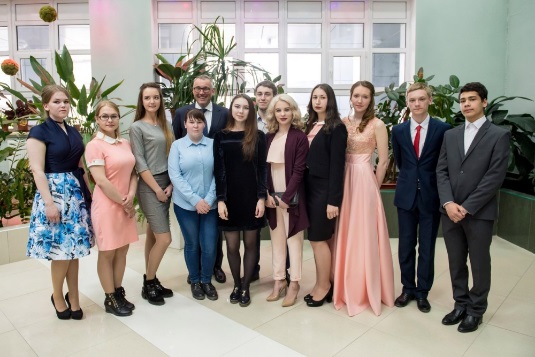 № п/пБазанаправление деятельности1.ГБОУ НАО «Средняя школа № 1 г.Нарьян-Мара с углубленным изучением отдельных предметов»физико-математическое;робототехника2.ГБОУ НАО «Средняя школа № 3»проектная деятельность как средство развития одаренности3.ГБОУ НАО «Средняя школа № 4 г.Нарьян-Мара с углубленным изучением отдельных предметов»социально-гуманитарное;естественнонаучноеПООЧисленность обучающихсяЧисленность обучающихсяЧисленность обучающихсяЧисленность обучающихсяЧисленность обучающихсяЧисленность обучающихсяПОООчноеВ т.ч. за счёт бюджетаЗаочноеВ т.ч. за счёт бюджетаВсегоВ т.ч. за счёт бюджетаГБПОУ НАО «Нарьян-Марский социально-гуманитарный колледжи имени И.П. Выучейского»2952727154366326ГБПОУ НАО «Ненецкий аграрно-экономический техникум имени В.Г. Волкова»35724311038467281ГБПОУ НАО «Ненецкое профессиональное училище»295295--295295Всего:947810181921 128902ПООНаименование специальностей, профессий (ТОП-50)ГБПОУ НАО «Ненецкий аграрно-экономический техникум имени В.Г. Волкова»43.02.15 Поварское и кондитерское делоГБПОУ НАО «Ненецкое профессиональное училище»08.01.26 Мастер по ремонту и обслуживанию инженерных систем жилищно-коммунального хозяйства;43.01.09 Повар, кондитерПООНаименование специальностей, профессийГБПОУ НАО «Нарьян-Марский социально-гуманитарный колледж имени И.П. Выучейского»09.02.05 Прикладная информатика (по отраслям)34.02.01 Сестринское дело38.02.06 Финансы44.02.01 Дошкольное образование44.02.02 Преподавание в начальных классах44.02.05 Коррекционная педагогика в начальном образовании49.02.01 Физическая культура51.02.02 Социально-культурная деятельность (по видам)51.02.03 Библиотековедение54.02.01 Дизайн (по отраслям)ГБПОУ НАО «Ненецкий аграрно-экономический техникум имени В.Г. Волкова»19.02.07 Технология молока и молочных продуктов19.02.10 Технология продукции общественного питания20.02.01 Рациональное использование природохозяйственных комплексов20.02.02 Защита в чрезвычайных ситуациях20.02.04 Пожарная безопасность35.02.10 Обработка водных биоресурсов 36.02.01 Ветеринария38.02.01 Экономика и бухгалтерский учёт40.02.01 Право и организация социального обеспеченияГБПОУ НАО «Ненецкое профессиональное училище»08.01.06 Мастер сухого строительства08.01.14 Монтажник санитарно-технических, вентиляционных систем и оборудования08.01.18 Электромонтажник электрических сетей и электрооборудования09.01.01 Наладчик аппаратного и программного обеспечения19.01.17 Повар, кондитер21.01.02 Оператор по ремонту скважин23.01.03 Автомеханик35.01.14 Мастер по техническому обслуживанию и ремонту машинно-тракторного парка38.01.02 Продавец, контролёр-кассир43.01.02 ПарикмахерПООУспеваемость (%)Качество знаний (%)ГБПОУ НАО «Нарьян-Марский социально-гуманитарный колледж имени И.П. Выучейского»93 %47 %ГБПОУ НАО «Ненецкий аграрно-экономический техникум имени В.Г. Волкова»90,7 %83,9 %ГБПОУ НАО «Ненецкое профессиональное училище»90 %51 %ПООУспевающие (%)Успевающие (%)ПООтолько на «5»на «4» и «5»ГБПОУ НАО «Нарьян-Марский социально-гуманитарный колледж имени И.П. Выучейского»2,3 %42,2 %ГБПОУ НАО «Ненецкий аграрно-экономический техникум имени В.Г. Волкова»3,2 %38,1 %ГБПОУ НАО «Ненецкое профессиональное училище»-6,7 %ПООНеуспевающие (%)Неуспевающие (%)ПООпо 1-2 дисциплинампо 3 и более дисциплинамГБПОУ НАО «Нарьян-Марский социально-гуманитарный колледж имени И.П. Выучейского»5 %2,5 %ГБПОУ НАО «Ненецкий аграрно-экономический техникум имени В.Г. Волкова»3,6 %5,2 %ГБПОУ НАО «Ненецкое профессиональное училище»24,6 %16,8 %ПООУспешность(%)Качество (%)Средний баллГБПОУ НАО «Нарьян-Марский социально-гуманитарный колледж имени И.П. Выучейского»100 %83,5 %4,2ГБПОУ НАО «Ненецкий аграрно-экономический техникум имени В.Г. Волкова»100 %83 %4,3ГБПОУ НАО «Ненецкое профессиональное училище»100 %86 %4,5Всего, чел.из них имеют высшее образованиеиз них педагогическоеимеют квалификационные категорииЧисленность работников – всего:2511356864в том числе: педагогические работники93825958- преподаватели53523537- мастера производственного обучения 14624Всего, чел.Возраст, полных летВозраст, полных летВозраст, полных летВозраст, полных летВозраст, полных летВозраст, полных летВсего, чел.до 3030-3435-3940-4445-4950-5455-5960 и старшеЧисленность работников – всего:2513229371430293941Педагогические работники93138209691612Преподаватели531171433465Мастера производственного обучения141-131233Всего, чел.Имеют педагогический стаж работы, летИмеют педагогический стаж работы, летИмеют педагогический стаж работы, летИмеют педагогический стаж работы, летИмеют педагогический стаж работы, летИмеют педагогический стаж работы, летВсего, чел.до 3от 3 до 5от 5 до 10от 10 до 15от 15 до 2020 и болееЧисленность педагогических работников – всего:936119171139Преподаватели (без внешних совместителей)53210913514Мастера производственного обучения14-1-2110ПООПООФИО участникаФИО участникаРезультат участия в конкурсеГБПОУ НАО «Ненецкий аграрно-экономический техникум имени В.Г. Волкова»ГБПОУ НАО «Ненецкий аграрно-экономический техникум имени В.Г. Волкова»Ноготысая Елена АлександровнаНоготысая Елена АлександровнапобедительГБПОУ НАО «Ненецкий аграрно-экономический техникум имени В.Г. Волкова»ГБПОУ НАО «Ненецкий аграрно-экономический техникум имени В.Г. Волкова»Кудляк Оксана Анатольевна Кудляк Оксана Анатольевна призёр (3 место)ГБПОУ НАО «Нарьян-Марский социально-гуманитарный колледж имени И.П. Выучейского»ГБПОУ НАО «Нарьян-Марский социально-гуманитарный колледж имени И.П. Выучейского»Жданов Григорий Геннадьевич Жданов Григорий Геннадьевич призёр (2 место)ГБПОУ НАО «Нарьян-Марский социально-гуманитарный колледж имени И.П. Выучейского»ГБПОУ НАО «Нарьян-Марский социально-гуманитарный колледж имени И.П. Выучейского»Щербакова Алёна Константиновна Щербакова Алёна Константиновна призёр (3 место)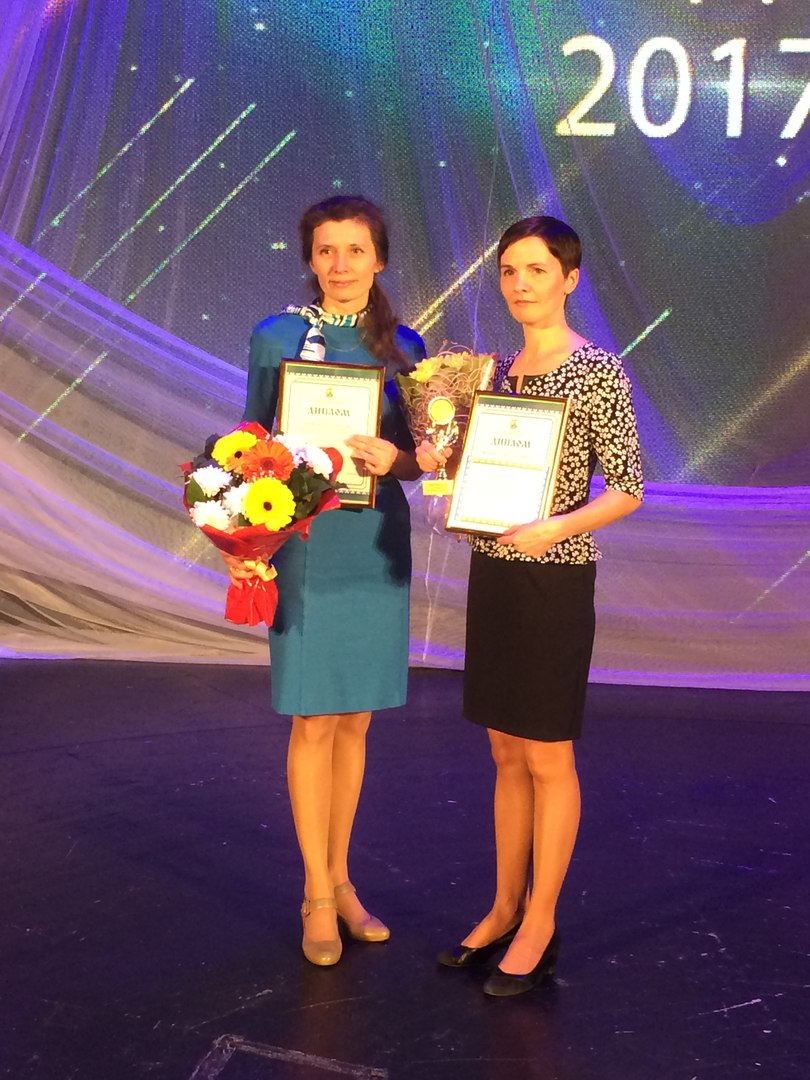 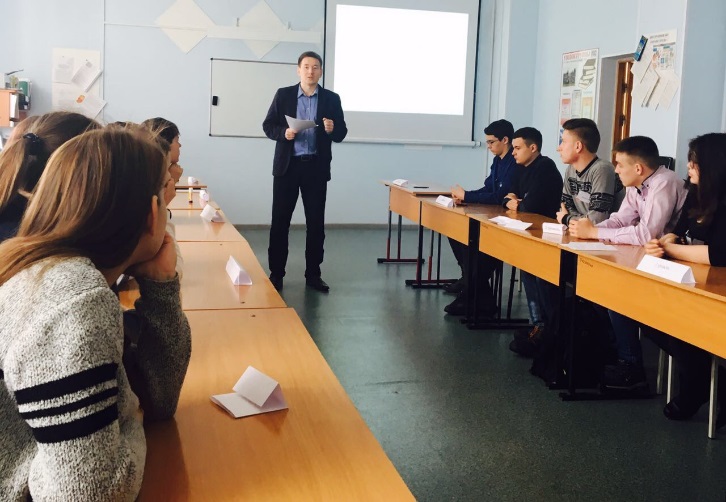 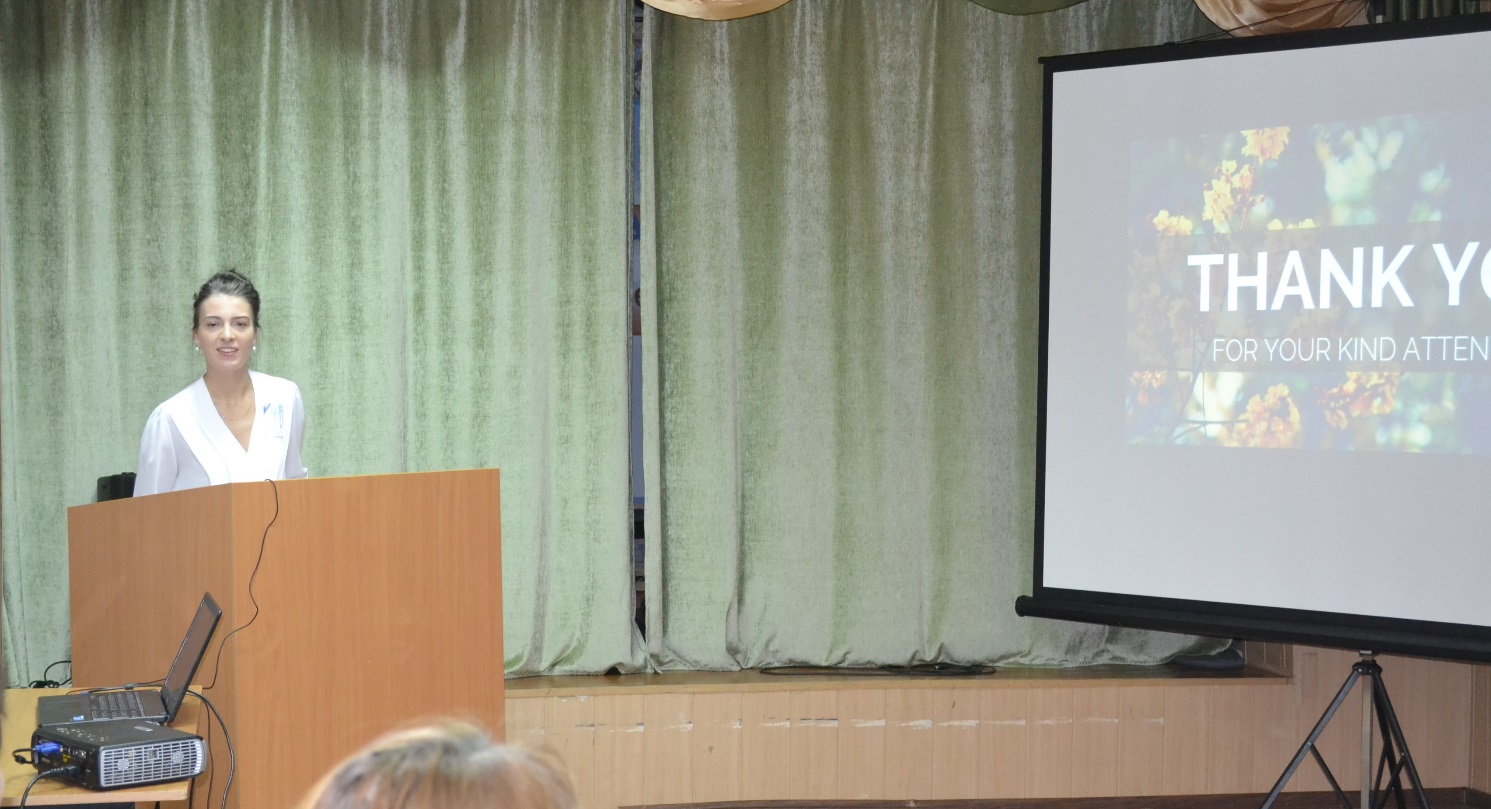 ПООРуководительКоличество человекГБПОУ НАО «Ненецкий аграрно-экономический техникум имени В.Г. Волкова»Бармаченко Н.А.15ГБПОУ НАО «Нарьян-Марский социально-гуманитарный колледж имени                                        И.П. Выучейского»Овчинникова Н.П.11Всего:Всего:26МероприятиеФорматЦелеваяаудиторияДата«Факторы профессионального роста участников педагогического процесса на современном этапе развития профессионального образования»(ГБПОУ НАО «НМСГК имени И.П. Выучейского»)VI научно-практическая конференция работников профессионального  образования НАОпедагогические работники26 января 2018 г.«Наука. Профессиональное образование.Производство»(ГБПОУ НАО «НАЭТ имени В.Г. Волкова»)Межрегиональная научно-практическая конференциянаучные сотрудники, преподаватели, обучающиеся 8 февраля 2018 г.«Я – специалист»(ГБПОУ НАО «НМСГК имени И.П. Выучейского»)XIII окружная студенческая научная конференцияобучающиеся, выпускникиПОО18 апреля 2018 г.КомпетенцияПлощадкаПоварское делоГБПОУ НАО «Ненецкий аграрно-экономический техникум имени                  В.Г. Волкова», руководитель учреждения - Данилова О.В.                                        (11 участников, 14 экспертов)Дошкольное воспитаниеГБДОУ НАО «ЦРР-ДС «Радуга», руководитель учреждения -                     Горбатова О.А. (6 участников, 6 экспертов).Всего:17 участников, 20 экспертов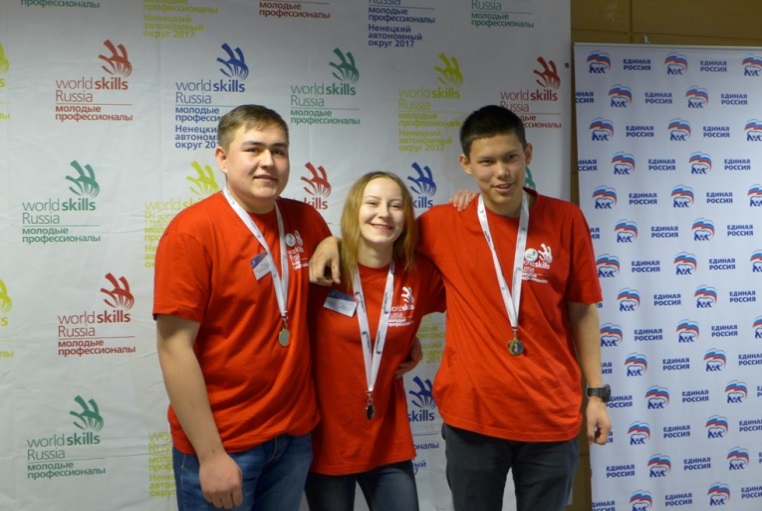 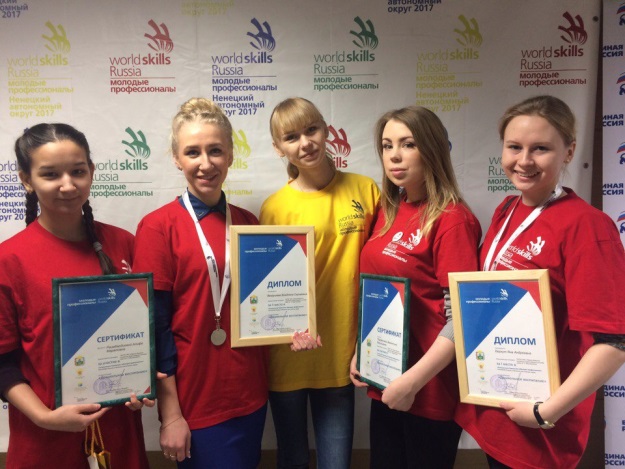 Результат участия ФИО победителя (призёра)ФИО победителя (призёра)ПООПООКомпетенция «Дошкольное воспитание»Компетенция «Дошкольное воспитание»Компетенция «Дошкольное воспитание»Компетенция «Дошкольное воспитание»Компетенция «Дошкольное воспитание»победительБеркутЯна АндреевнаБеркутЯна АндреевнаГБПОУ НАО «Нарьян-Марский социально-гуманитарный колледж имени И.П. Выучейского»ГБПОУ НАО «Нарьян-Марский социально-гуманитарный колледж имени И.П. Выучейского»призёр (II место)ВахрушеваВладлена СергеевнаВахрушеваВладлена СергеевнаГБПОУ НАО «Нарьян-Марский социально-гуманитарный колледж имени И.П. Выучейского»ГБПОУ НАО «Нарьян-Марский социально-гуманитарный колледж имени И.П. Выучейского»призёр (III место)СядейЕвгения СергеевнаСядейЕвгения СергеевнаГБПОУ НАО «Нарьян-Марский социально-гуманитарный колледж имени И.П. Выучейского»ГБПОУ НАО «Нарьян-Марский социально-гуманитарный колледж имени И.П. Выучейского»Компетенция «Поварское дело»Компетенция «Поварское дело»Компетенция «Поварское дело»Компетенция «Поварское дело»Компетенция «Поварское дело»победительНайда Александр МихайловичНайда Александр МихайловичГБПОУ НАО «Ненецкий аграрно-экономический техникум имени В.Г. Волкова»ГБПОУ НАО «Ненецкий аграрно-экономический техникум имени В.Г. Волкова»призёр (II место)ПаньковаСабрина ВадимовнаПаньковаСабрина ВадимовнаГБПОУ НАО «Ненецкое профессиональное училище»ГБПОУ НАО «Ненецкое профессиональное училище»призёр (III место)Лаптандер Николай АлексеевичЛаптандер Николай АлексеевичГБПОУ НАО «Ненецкое профессиональное училище»ГБПОУ НАО «Ненецкое профессиональное училище»КомпетенцияЛучшее значение по РФЗначение участника из НАОПоварское дело35,2325,41Дошкольное воспитание9330,19ПООЧисленность Численность ПООСтаростатАктив ПООГБПОУ НАО «Ненецкий аграрно-экономический техникум имени В.Г. Волкова»29155ГБПОУ НАО «Нарьян-Марский социально-гуманитарный колледж имени И.П. Выучейского»13 17ГБПОУ НАО «Ненецкое профессиональное училище»1425Всего задействовано обучающихся:56197ПООКоличество кружков, секций в ПООНаправленность кружков, секций Доля обучающихся очного отделения, охваченных дополнительным образованиемГБПОУ НАО «Ненецкий аграрно-экономический техникум имени В.Г. Волкова»22спорт,творчество, предметные кружки90 %ГБПОУ НАО «Нарьян-Марский социально-гуманитарный колледж имени И.П. Выучейского»11спорт,творчество, предметные кружки95 %ГБПОУ НАО «Ненецкое профессиональное училище»8спорт,творчество, в том числе техническое, предметные кружки45%Всего:41Направленность%Художественная 26,6Физкультурно-спортивная68,3Социально-педагогическая 8,4Техническая 0,63Туристко-краеведческая0,45Естественнонаучная 0,45Наименование организацииЗаключено договоров на софинансированиев I квартале 2017 г.ГБУ ДО НАО «ДШИ г. Нарьян-Мара»295ГБУ ДО НАО «ДШИ п. Искателей»85ГБУ ДО НАО «ДДТ п. Искателей»179ГБУ ДО НАО «ЦДТ г. Нарьян-Мар»114ГБУ ДО НАО «ДЮСШ п. Искателей»0ГБУ ДО НАО «ДДТ г. Нарьян-Мара»355ГБУ ДО НАО «ДЮЦ «Лидер»222ГБУ ДО НАО «Дворец спорта «НОРД»1173ГБУ ДО НАО «ДЮСШ «Старт»150Всего 2573НаправленностьВсего СелоГород и п. ИскателейХудожественная 20,920,121,9Физкультурно-спортивная1826,17,3Социально-педагогическая 14,512,516,9Техническая 4,94,84,9Туристко-краеведческая4,66,81,8Естественнонаучная 6,14,28,6Предметная 30,825,238,22015 год2016 год2017 годОрганизации дополнительного образования571259684920Общеобразовательные организации в городе, п Искатели29002700Общеобразовательные организации в сельских поселениях НАО127813001300Учреждения культуры (дети  от 5 до 14 лет)в 2016 – 2017 учебном году1376  детей ( город – 530, село – 846)в 2016 – 2017 учебном году1376  детей ( город – 530, село – 846)Наименование организацииРеорганизацияСрокиГБУ ДО НАО «ЦДТг. Нарьян-Мара»Центр детского творчества структурное подразделениеГБОУ НАО «СШ № 3»17.04.2017ГБУ ДО НАО «ДШИп. Искателей»Структурное подразделениеГБУ ДО НАО «Детская школа искусств»02.05.2017ГБУ ДО НАО «ДДТп. Искателей»Центр детского творчестваструктурное подразделениеГБОУ НАО «СШ п. Искателей»16.05.2017ГБУ ДО НАО «ДЮСШп. Искателей»Центр детского творчестваструктурное подразделениеГБОУ НАО «СШ п. Искателей»16.05.2017ГБУ ДО НАО «ДДТг. Нарьян-Мара»Центр детского творчества структурное подразделениеГБОУ НАО «СШ им. А.П. Пырерки»31.05.2017ГБУ ДО НАО «ДЮСШ«Старт»Структурное подразделениеГБУ ДО НАО ««ДЮЦ «Лидер»»Ориентировочно01.09.2017Наименование организацииПедагоги Педагоги Педагоги Количество детейКоличество детейКоличество детейКоличество детейКоличество детейНаименование организации2016До реорга-низации После 2016До реорга-низации в 2017 году госзаданиеПосле До реорга-низации в 2017 году по софинан-сированиюПосле ГБУ ДО НАО «ЦДТг. Нарьян-Мара»5331956060114114ГБУ ДО НАО «ДШИп. Искателей»13141414656567272ГБУ ДО НАО «ДДТп. Искателей»8772507878175175ГБУ ДО НАО «ДЮСШп. Искателей»75535413713700ГБУ ДО НАО «ДДТг. Нарьян-Мара»201717927250250338338ГБУ ДО НАО «ДЮСШ«Старт»151010406401401150150НарушенияОтсутствие на сайте информации, предусмотренной статьей 29 Федерального закона от 29.12.2012 № 273-ФЗ «Об образовании в Российской Федерации»Нарушение обязательных требований законодательства РФ в сфере образования, предъявляемых к содержанию локальных актов, регламентирующих деятельность образовательных организацийСоответствие педагогических и руководящих работников квалификационным характеристикамНаличие и согласование программы развитияПорядок согласования локальных нормативных актов ОО с  представительными органами образовательной организацииСодержание и структура ООП требованиям ФГОС Порядок приема в образовательную организациюОбеспечение учебниками в образовательном процессеРеализация не в полном объеме образовательных программ в соответствии с учебным планомСоответствие рабочих программ обязательным требованиямКатегория детей20172016Категория детейКол-во детейКол-во детейиз малообеспеченных семей544533из многодетных семей362388дети, оставшиеся без попечения родителей, приемные семьи3135дети-инвалиды1510дети с ОВЗ13534дети, состоящие на различных видах учета (в КДН и ЗП, ОДН УМВД)2112Итого1338		986                     Кол-во детейКатегория2017201720162016                     Кол-во детейКатегориявсегопосетили Площадкивсегопосетили ПлощадкиДети-инвалиды10015 (15%)7410 (13,5%)Дети с ОВЗ700135 (19%)57534 (5,9%)Основное направление общеразвивающих программКоличество ПлощадокОхват детей (кол-во чел)Патриотическое воспитание130Художественно-эстетическое5215Спортивно-оздоровительное4191Туристско-краеведческое3235Социально-педагогическое*1510102015 /2016 учебный год2015 /2016 учебный год2015 /2016 учебный год2015 /2016 учебный год2015 /2016 учебный год2015 /2016 учебный год2015 /2016 учебный год2015 /2016 учебный годВысшая Высшая Высшая Высшая Первая Первая Первая Первая Школы Д/с ПОУДОШколы Д/сПОУДО20811633318124545454585858585129129129129129129129129